LAMPIRAN - LAMPIRANLampiran 1RENCANA PELAKSANAAN PEMBELAJARAN (RPP)SIKLUS I (Pertemuan I)Satuan Pendidikan	: SDN Pannyikkokang II MakassarMata Pelajaran	: Ilmu Pengetahuan Alam (IPA)Kelas/ Semester	: V(Lima)/ I (Ganjil)Alokasi Waktu	: 2 X 35 Menit (1 x Pertemuan)Materi Pelajaran	: Sifat Bahan dan Penyusunnya   Standar Kompetensi4. Memahami hubungan antara sifat bahan dengan penyusunnya dan perubahan sifat benda sebagai hasil suatu prosesKompetensi Dasar4.1 Mendeskripsikan hubungan antara sifat bahan dengan bahan penyusunnya, misalnya benang, kain, dan kertasIndikator1. Mengenal sifat-sifat bahan dan penyususnannya2. Mengidenifikasi hubungan antara sifat bahan dengan bahan penyusunnyaTujuan PembelajaranMelalui pendekatan Contextual Teaching and Learning (CTL), siswa dapat menjelaskan sifat-sifat bahan dan penyusunnyaMelalui pendekatan Contextual Teaching and Learning (CTL), siswa dapat menunjukkan hubungan antara sifat bahan dengan bahan penyusunnyaMateri Pembelajaran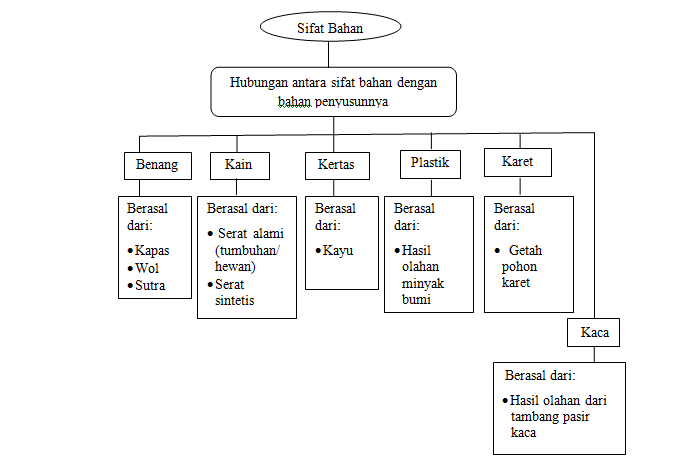 Pendekatan dan Metode PembelajaranPendekatan PembelajaranPendekatan Contextual Teaching and Learning (CTL)Metode PembelajaranCeramah,Tanya jawab,Kerja kelompok,Eksperimen.VII.	Langkah-Langkah PembelajaranKegiatan AwalKegiatan IntiKegiatan AkhirVIII.	Media dan Sumber BelajarMediaAlat praktikum (berbagai macam kertas, misalnya kertas koran, kertas HVS, kertas karton, kertas minyak, dan kertas manila.)LKSSumber belajarKTSP 2006Buku Ilmu Pengetahuan Alam kelas 5, pengarang Azmiyawati, C dkk. Hal 62-76.XI.	PenilaianJenis tes adalah tertulis dan bentuk tes adalah isian.Penilaian proses, dilakukan dengan bantuan LKSPenilaian hasil belajar, dilakukan dengan pemberian tes pada akhir siklus.DAFTAR PUSTAKAAzmiyawati, C dkk. 2008. IPA Saling Temas 5 untuk kelas V SD/MI. Jakarta: Pusat Perbukuan Depdiknas.Makassar, 30 Oktober 2017Guru Kelas V						PenelitiImelda G, S.Pd					Anita AlbarNIP :							NIM. 1347042104Mengetahui,Kepala Sekolah SDN Pannyikkokang II MakassarDra. Sitti RamlahNIP : 19630126 198203 2 003	Lampiran 2RENCANA PELAKSANAAN PEMBELAJARAN (RPP)SIKLUS I (Pertemuan II)Satuan Pendidikan	: SDN Pannyikkokang II MakassarMata Pelajaran	: Ilmu Pengetahuan Alam (IPA)Kelas/ Semester	: V(Lima)/ I (Ganjil)Alokasi Waktu	: 2 X 35 Menit (1 x Pertemuan)Materi Pelajaran	: Sifat Bahan dan Penyusunnya   Standar Kompetensi4. Memahami hubungan antara sifat bahan dengan penyusunnya dan perubahan sifat benda sebagai hasil suatu prosesKompetensi Dasar4.1 Mendeskripsikan hubungan antara sifat bahan dengan bahan penyusunnya, misalnya benang, kain, dan kertasIndikatorMenyebutkan sifat-sifat bahan di lingkungan sekitar berdasarkan bahan penyusunnyaMembuktikan hubungan antara sifat bahan dan bahan penyusunannyaTujuan PembelajaranMelalui pendekatan Contextual Teaching and Learning (CTL),  siswa dapat mengelompokkan sifat-sifat bahan di lingkungan sekitar berdasarkan bahan penyusunannyaMelalui pendekatan Contextual Teaching and Learning (CTL),  siswa dapat menjelaskan hasil percobaan mengenai sifat bahan dengan bahan penyusunnya.Materi PembelajaranHubungan Sifat bahan dan penyusunnya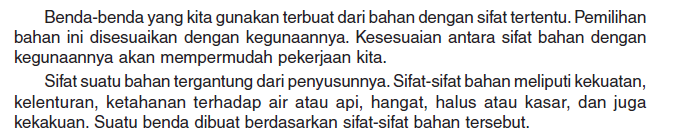 Pendekatan dan Metode PembelajaranPendekatan PembelajaranPendekatan Contextual Teaching and Learning (CTL)Metode PembelajaranCeramah,Tanya jawab,Kerja kelompok,Eksperimen.VII.	Langkah-Langkah PembelajaranKegiatan AwalKegiatan IntiKegiatan AkhirVIII.	Media dan Sumber BelajarMediaAlat praktikum (penggaris, taplak meja, sendok.)LKSSumber belajarKTSP 2006Buku Ilmu Pengetahuan Alam kelas 5, pengarang Azmiyawati, C dkk. Hal 62-76.XI.	PenilaianJenis tes adalah tertulis dan bentuk tes adalah isian.Penilaian proses, dilakukan dengan bantuan LKSPenilaian hasil belajar, dilakukan dengan pemberian tes pada akhir siklus.DAFTAR PUSTAKAAzmiyawati, C dkk. 2008. IPA Saling Temas 5 untuk kelas V SD/MI. Jakarta: Pusat Perbukuan Depdiknas.Makassar, 31 Oktober  2017Guru Kelas V						PenelitiImelda G, S.Pd					Anita AlbarNIP :							NIM. 1347042104Mengetahui,Kepala Sekolah SDN Pannyikkokang II MakassarDra. Sitti Ramlah				NIP : 19630126 198203 2 003	Lampiran 3RENCANA PELAKSANAAN PEMBELAJARAN (RPP)SIKLUS I (Pertemuan III)Satuan Pendidikan	: SDN Pannyikkokang II MakassarMata Pelajaran	: Ilmu Pengetahuan Alam (IPA)Kelas/ Semester	: V(Lima)/ I (Ganjil)Alokasi Waktu	: 2 X 35 Menit (1 x Pertemuan)Materi Pelajaran	: Sifat Bahan dan Perubahan Sifat Benda   I. 	Standar Kompetensi4. Memahami hubungan antara sifat bahan dengan penyusunnya dan perubahan sifat benda sebagai hasil suatu prosesKompetensi Dasar4.2 Menyimpulkan hasil penyelidikan tentang perubahan sifat benda, baik sementara atau tetap.Indikator1. Mengenal sifat-sifat benda2. Menjelaskan sifat-sifat bendaTujuan PembelajaranMelalui pendekatan Contextual Teaching and Learning (CTL), siswa dapat mengetahui sifat-sifat bendaMelalui pendekatan Contextual Teaching and Learning (CTL), siswa dapat menjelaskan sifat-sifat bendaMateri Pembelajaran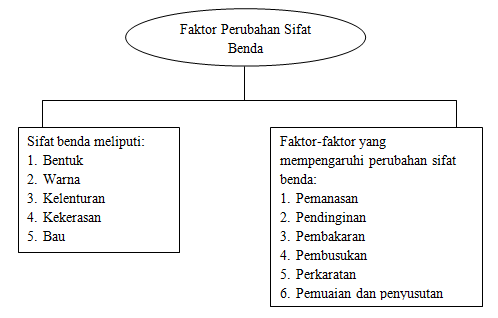 Pendekatan dan Metode PembelajaranPendekatan PembelajaranPendekatan Contextual Teaching and Learning (CTL)Metode PembelajaranCeramah,Tanya jawab,Kerja kelompok,Eksperimen.Langkah-Langkah PembelajaranKegiatan AwalKegiatan IntiKegiatan AkhirVIII.	Media dan Sumber BelajarMediaAlat praktikum (lilin, kertas, korek api.)LKSSumber belajarKTSP 2006Buku Ilmu Pengetahuan Alam kelas 5, pengarang Azmiyawati, C dkk. Hal 62-76.XI.	PenilaianJenis tes adalah tertulis dan bentuk tes adalah isian.Penilaian proses, dilakukan dengan bantuan LKSPenilaian hasil belajar, dilakukan dengan pemberian tes pada akhir siklus.DAFTAR PUSTAKAAzmiyawati, C dkk. 2008. IPA Saling Temas 5 untuk kelas V SD/MI. Jakarta: Pusat Perbukuan Depdiknas.Makassar, 4  November  2017Guru Kelas V						PenelitiImelda G, S.Pd					Anita AlbarNIP :							NIM. 1347042104Mengetahui,Kepala Sekolah SDN Pannyikkokang II MakassarDra. Sitti Ramlah				NIP : 19630126 198203 2 003Lampiran 4RENCANA PELAKSANAAN PEMBELAJARAN (RPP)SIKLUS II (Pertemuan I)Satuan Pendidikan	: SDN Pannyikkokang II MakassarMata Pelajaran	: Ilmu Pengetahuan Alam (IPA)Kelas/ Semester	: V(Lima)/ I (Ganjil)Alokasi Waktu	: 2 X 35 Menit (1 x Pertemuan)Materi Pelajaran	: Sifat Bahan dan Perubahan Sifat Benda   I. 	Standar Kompetensi4. Memahami hubungan antara sifat bahan dengan penyusunnya dan perubahan sifat benda sebagai hasil suatu prosesKompetensi Dasar4.2 Menyimpulkan hasil penyelidikan tentang perubahan sifat benda, baik sementara atau tetap.IndikatorMengidentifikasi perubahan sifat benda dan faktor-faktor yang mempengaruhinyaMenunjukkan hasil percobaan tentang faktor-faktor perubahan sifat bendaTujuan PembelajaranMelalui pendekatan Contextual Teaching and Learning (CTL), siswa dapat mengkategorikan perubahan sifat benda dan faktor-faktor yang mempengaruhinyaMelalui pendekatan Contextual Teaching and Learning (CTL), siswa dapat menjelaskan hasil percobaan tentang faktor-faktor perubahan sifat benda Materi PembelajaranSifat Benda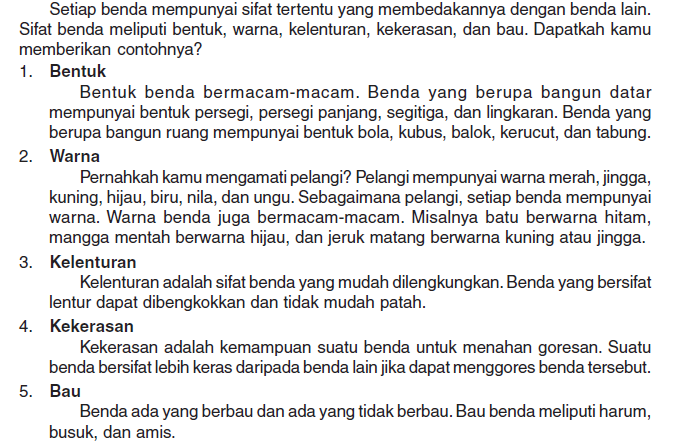 Pendekatan dan Metode PembelajaranPendekatan PembelajaranPendekatan Contextual Teaching and Learning (CTL)Metode PembelajaranCeramah,Tanya jawab,Kerja kelompok,Eksperimen.Langkah-Langkah PembelajaranKegiatan AwalKegiatan IntiKegiatan AkhirVIII.	Media dan Sumber BelajarMediaAlat praktikum (buah pisang, telur rebus, karet gelang, paku, tangkai kering.)LKSSumber belajarKTSP 2006Buku Ilmu Pengetahuan Alam kelas 5, pengarang Azmiyawati, C dkk. Hal 62-76.XI.	PenilaianJenis tes adalah tertulis dan bentuk tes adalah isian.Penilaian proses, dilakukan dengan bantuan LKSPenilaian hasil belajar, dilakukan dengan pemberian tes pada akhir siklus.DAFTAR PUSTAKAAzmiyawati, C dkk. 2008. IPA Saling Temas 5 untuk kelas V SD/MI. Jakarta: Pusat Perbukuan Depdiknas.Makassar, 6  November  2017Guru Kelas V						PenelitiImelda G, S.Pd					Anita AlbarNIP :							NIM. 1347042104Mengetahui,Kepala Sekolah SDN Pannyikkokang II MakassarDra. Sitti Ramlah				NIP : 19630126 198203 2 003Lampiran 5RENCANA PELAKSANAAN PEMBELAJARAN (RPP)SIKLUS II (Pertemuan II)Satuan Pendidikan	: SDN Pannyikkokang II MakassarMata Pelajaran	: Ilmu Pengetahuan Alam (IPA)Kelas/ Semester	: V(Lima)/ I (Ganjil)Alokasi Waktu	: 2 X 35 Menit (1 x Pertemuan)Materi Pelajaran	: Sifat Bahan dan Perubahan Sifat Benda   I. 	Standar Kompetensi4. Memahami hubungan antara sifat bahan dengan penyusunnya dan perubahan sifat benda sebagai hasil suatu prosesKompetensi Dasar4.2 Menyimpulkan hasil penyelidikan tentang perubahan sifat benda, baik sementara atau tetap.Indikator1. Menjelaskan pengertian perubahan sifat benda baik sementara maupun tetap2. Mencirikan perubahan sifat baik sementara maupun tetapTujuan PembelajaranMelalui pendekatan Contextual Teaching and Learning (CTL), siswa dapat menjelaskan pengertian perubahan sifat benda baik sementara maupun tetapMelalui pendekatan Contextual Teaching and Learning (CTL), siswa dapat membedakan perubahan sifat benda baik sementara maupun tetapMateri Pembelajaran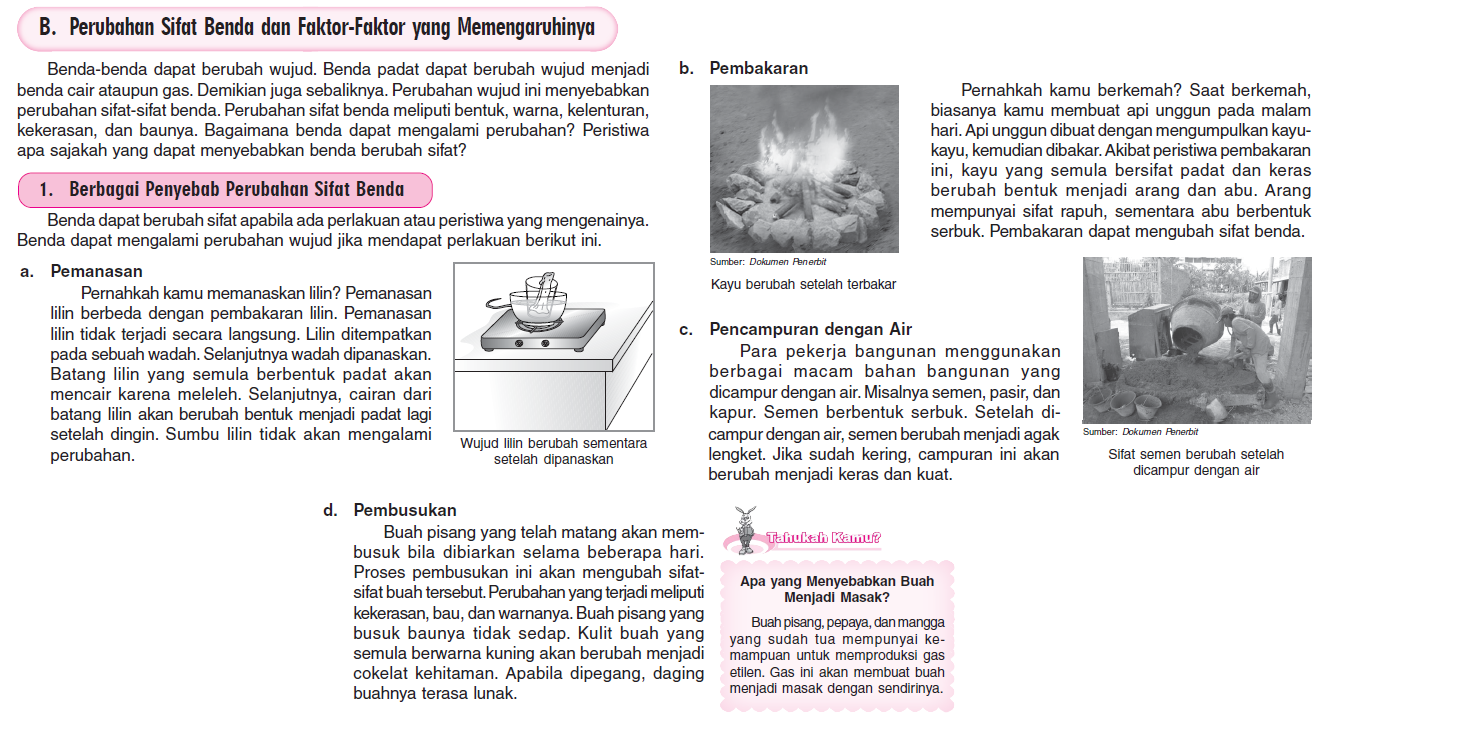 Pendekatan dan Metode PembelajaranPendekatan PembelajaranPendekatan Contextual Teaching and Learning (CTL)Metode PembelajaranCeramah,Tanya jawab,Kerja kelompok,Eksperimen.Langkah-Langkah PembelajaranKegiatan AwalKegiatan IntiKegiatan AkhirVIII.	Media dan Sumber BelajarMediaAlat praktikum (lilin, kertas HVS, korek api, es batu, gula merah, cabai yang segar dan busuk, sendok.)LKSSumber belajarKTSP 2006Buku Ilmu Pengetahuan Alam kelas 5, pengarang Azmiyawati, C dkk. Hal 62-76.XI.	PenilaianJenis tes adalah tertulis dan bentuk tes adalah isian.Penilaian proses, dilakukan dengan bantuan LKSPenilaian hasil belajar, dilakukan dengan pemberian tes pada akhir siklus.DAFTAR PUSTAKAAzmiyawati, C dkk. 2008. IPA Saling Temas 5 untuk kelas V SD/MI. Jakarta: Pusat Perbukuan Depdiknas.Makassar, 7  November  2017Guru Kelas V						PenelitiImelda G, S.Pd					Anita AlbarNIP :							NIM. 13470421Mengetahui,Kepala Sekolah SDN Pannyikkokang II MakassarDra. Sitti Ramlah				NIP : 19630126 198203 2 003Lampiran 6RENCANA PELAKSANAAN PEMBELAJARAN (RPP)SIKLUS II (Pertemuan III)Satuan Pendidikan	: SDN Pannyikkokang II MakassarMata Pelajaran	: Ilmu Pengetahuan Alam (IPA)Kelas/ Semester	: V(Lima)/ I (Ganjil)Alokasi Waktu	: 2 X 35 Menit (1 x Pertemuan)Materi Pelajaran	: Sifat Bahan dan Perubahan Sifat Benda   I. 	Standar Kompetensi4. Memahami hubungan antara sifat bahan dengan penyusunnya dan perubahan sifat benda sebagai hasil suatu prosesKompetensi Dasar4.2 Menyimpulkan hasil penyelidikan tentang perubahan sifat benda, baik sementara atau tetap.IndikatorMenyebutkan benda-benda yang memiliki perubahan sementara maupun tetapMenunjukkan hasil percobaan tentang perubahan sifat benda baik sementara maupun tetapTujuan PembelajaranMelalui pendekatan Contextual Teaching and Learning (CTL), siswa dapat mengelompokkan benda-benda yang memiliki perubahan sementara maupun tetapMelalui pendekatan Contextual Teaching and Learning (CTL), siswa dapat menjelaskan hasil percobaan tentang perubahan sifat benda baik sementara maupun tetapMateri Pembelajaran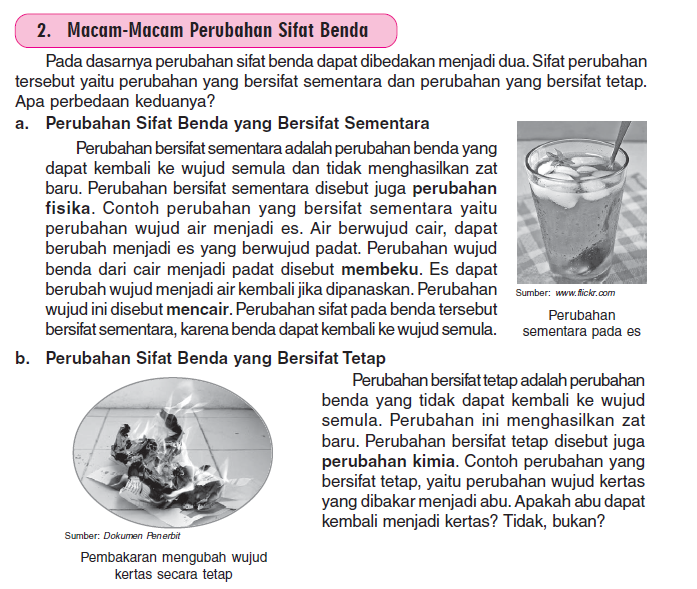 Pendekatan dan Metode PembelajaranPendekatan PembelajaranPendekatan Contextual Teaching and Learning (CTL)Metode PembelajaranCeramah,Tanya jawab,Kerja kelompok,Eksperimen.Langkah-Langkah PembelajaranKegiatan AwalKegiatan IntiKegiatan AkhirVIII.	Media dan Sumber BelajarMediaAlat praktikum (es batu, lilin, buah.)LKSSumber belajarKTSP 2006Buku Ilmu Pengetahuan Alam kelas 5, pengarang Azmiyawati, C dkk. Hal 62-76.XI.	PenilaianJenis tes adalah tertulis dan bentuk tes adalah isian.Penilaian proses, dilakukan dengan bantuan LKSPenilaian hasil belajar, dilakukan dengan pemberian tes pada akhir siklus.DAFTAR PUSTAKAAzmiyawati, C dkk. 2008. IPA Saling Temas 5 untuk kelas V SD/MI. Jakarta: Pusat Perbukuan Depdiknas.Makassar,  11 November  2017Guru Kelas V						PenelitiImelda G, S.Pd					Anita AlbarNIP :							NIM. 13470421Mengetahui,Kepala Sekolah SDN Pannyikkokang II MakassarDra. Sitti Ramlah				NIP : 19630126 198203 2 003Lampiran  7LEMBAR KERJA SISWASIKLUS I (Pertemuan I)Sekolah Dasar	: SDN Pannyikkokang II MakassarHari/Tanggal		: Senin/ 30 Oktober 2017Nama Kelompok	: 1. …………………………..			  2.  …………………………..			  3. .....................................			  4. .....................................Mengetahui Sifat KertasSediakan berbagai macam kertas, misalnya kertas koran, kertas HVS, kertas karton, kertas minyak, dan kertas manila!Ujilah sifat setiap jenis kertas melalui beberapa kegiatan berikut!Menyobek kertas.Menetesi dengan air.Merentangkan kertas, kemudian member beban berat.Buatlah urutan jenis kertas berdasarkan sifatnya dalam bentuk table berikut!Dari kegiatan tersebut diskusikan mengenai hal-hal berikut.Jenis kertas yang paling kuat atau tidak mudah robek.Jenis kertas yang paling lemah atau mudah robek.Jenis kertas yang paling cepat menyerap air. Tulislah kesimpulan dari hasil pengamatanmu. Buatlah laporan dan kumpulkan kepada bapak atau ibu guru!Lampiran  8LEMBAR KERJA SISWASIKLUS I (Pertemuan II)Sekolah Dasar	: SDN Pannyikkokang II MakassarHari/Tanggal		: Selasa/ 31 Oktober 2017Nama Kelompok	: 1. …………………………..			  2.  …………………………..			  3. .....................................			  4. .....................................Sifat-Sifat Benda Berdasarkan Bahan PenyusunnyaTujuan :Menyelidiki sifat-sifat benda berdasarkan bahan penyusunnyaAlat dan BahanPenggaris plastikPenggaris kayuPenggaris logamTaplak meja kainTaplak meja plastikSendok plastikSendok logamLangkah KegiatanAmati sifat-sifat benda (kekuatan, kelenturan, tahan panas,menghantarkan listrik) dari bahan-bahan tersebut.Diskusikan dengan teman sekelompokmu kemudian tentukan sifat-sifat benda tersebut mulai dari kekuatan, kelenturan, tahan panas dan menghantarkan listrik.Isilah hasil pengamatanmu pada tabel berikut ini!Tulislah kesimpulan dari hasil pengamatanmu!Jelaskanlah pekerjaanmu di depan kelas!Lampiran  9LEMBAR KERJA SISWASIKLUS I (Pertemuan III)Sekolah Dasar	: SDN Pannyikkokang II MakassarHari/Tanggal		: Sabtu/ 4 November 2017Nama Kelompok	: 1. …………………………..			  2.  …………………………..			  3. .....................................			  4. .....................................Perubahan Sifat BendaTujuanMengamati perubahan sifat bendaAlat dan BahanLilinKertasKorek apiLangkah KegiatanNyalakan lilin dengan korek api!Perhatikan apa yang terjadi beberapa saat setelah lilin menyala!Bakar kertas dengan menggunakan korek api!Perhatikan apa yang terjadi pada kertas setelah kertas tersebut terbakar!Catatlah perubahan lilin dan kertas pada tabel berikut ini!Tulislah kesimpulanmu dari hasil pengamatanmu!Lampiran  10LEMBAR KERJA SISWASIKLUS II (Pertemuan I)Sekolah Dasar	: SDN Pannyikkokang II MakassarHari/Tanggal		: Senin/ 6 November 2017Nama Kelompok	: 1. …………………………..			  2.  …………………………..			  3. .....................................			  4. .....................................Faktor Perubahan Sifat BendaTujuanMenyelidiki faktor-faktor perubahan sifat benda (warna, kelenturan, kekerasan, dan baunya).Alat dan Bahan Buah apelKaret gelangPlastikKoranLilinKorek apiPisau Langkah Kegiatan :Potong buah apel dengan pisau cutter menjadi ¼ bagian kemudian diamkan selama 5 menit!Perhatikan apa yang terjadi setelah buah apel didiamkan?Nyalakan lilin dengan korek api kemudian bakar karet gelang!Perhatikan apa yang terjadi ketika karet dibakar!Lakukan hal yang sama pada plastik dan koran seperti halnya no.3 dan no.4!Catatlah hasil percobaanmu pada tabel berikut ini:Buatlah kesimpulanmu dari kegiatanmu dan laporkan kepada bapak atau ibu guru!Lampiran  11LEMBAR KERJA SISWASIKLUS II (Pertemuan II)Sekolah Dasar	: SDN Pannyikkokang II MakassarHari/Tanggal		: Selasa/ 7 November 2017Nama Kelompok	: 1. …………………………..			  2.  …………………………..			  3. .....................................			  4. .....................................Perubahan Sifat Benda Baik Sementara Maupun TetapTujuanMenyelidiki perubahan sifat benda baik sementara maupun tetapAlat dan BahanLilinKertas HVSEs batuGula merahKorek apiSendokLangkah kegiatan :Nyalakan lilin dengan korek api dan amati perubahan yang terjadi!Ambil es batu kemudian diamkan selama 10 menit!Perhatikan apa yang terjadi pada es batu tersebut!Ambil sedikit gula merah kemudian letakkan di atas sendok!Panaskan gula merah tersebut di atas lilin yang menyala dan amati apa yang terjadi!Bakar kertas dan amati apa yang terjadi!Catatlah hasil pengamatanmu pada tabel berikut ini!Buatlah kesimpulan dari kegiatanmu dan laporkan kepada bapak atau ibu guru!Laporkan hasilnya di depan kelas!Lampiran  12LEMBAR KERJA SISWASIKLUS II (Pertemuan III)Sekolah Dasar	: SDN Pannyikkokang II MakassarHari/Tanggal		: Sabtu/ 11 November 2017Nama Kelompok	: 1. …………………………..			  2.  …………………………..			  3. .....................................			  4. .....................................Perubahan Sifat Benda Baik Sementara Maupun TetapGolongkan peristiwa-peristiwa berikut ke dalam kelompok perubahan benda yang bersifat sementara atau tetap!Balok es mencairPerkaratan pada besiTepung menjadi rotiKayu diubah menjadi kursiLilin melelehTerjadinya hujan Buah membusukKedelai diolah menjadi tempeIsikan jawabanmu dalam tabel berikut!Diskusikan dengan teman kelompokmu mengenai perbedaan antara perubahan sementara dan perubahan tetap!Lampiran 13Kunci Jawaban Lembar Kerja SiswaSiklus I (Pertemuan I)Kesimpulan : Setiap jenis kertas memiliki sifat dan ciri khusus. Jenis kertas yang paling kuat atau tidak mudah robek yaitu kertas manila dan kertas karton. Jenis kertas yang paling lemah atau mudah robek yaitu kertas minyak dan kertas koran. Sedangkan jenis kertas yang paling cepat menyerap air yaitu kertas HVS.Kunci Jawaban Lembar Kerja SiswaSiklus I (Pertemuan II)Kesimpulan :Setiap benda memiliki sifat yang berbeda. Bahan penyusun benda akan mempengaruhi sifat benda tersebut. Sifat benda tersebut meliputi kekuatan, kelenturan, tahan panas, penghantar listrik dan lain-lain.Kunci Jawaban Lembar Kerja SiswaSiklus I (Pertemuan III)Kesimpulan :	Pembakaran dapat menyebabkan perubahan bentuk dan warna pada benda.Lampiran 14Kunci Jawaban Lembar Kerja SiswaSiklus II (Pertemuan I)Kesimpulan :Pembakaran dapat menyebabkan benda mengalami perubahan bentuk, warna, kekerasan, dan bau.Kunci Jawaban Lembar Kerja SiswaSiklus II (Pertemuan II)Kesimpulan :Perubahan sifat benda tentunya berbeda antara benda yang satu dengan benda yang lain. Perubahan wujud benda yang terjadi ada yang secara sementara dan ada juga yang tetap. Perubahan wujud sementara yaitu benda yang mengalami perubahan yang dapat kembali ke bentuk semula, sedangkan perubahan tetap yaitu benda yang mengalami perubahan wujud yang sudah tidak dapat kembali ke bentuk semula.Kunci Jawaban Lembar Kerja SiswaSiklus II (Pertemuan III)Kesimpulan : Perubahan tetap adalah perubahan yang tidak dapat berubah kebentuk semula setelah terjadi perubahan. Contohnya buah yang telah membusuk tidak dapat kembali lebentuk semula. Sedangkan perubahan sementara adalah perubahan yang dapat kembali kebentuk semula setelah melakukan perubahan. Contohnya pada balok es yang mencair dapat kembali menjadi padat.Lampiran 15SOAL HASIL BELAJAR SISWASIKLUS INama siswa		: PetunjukPilihan jawaban yang paling tepat dibawah ini!Susunan atau gabungan dari beberapa serat disebut . . . .Serat 					c.   Kain Benang	 			d.   TaliBerikut ini contoh-contoh serat alam, kecuali  . . . .Serat Ijuk				c.   Serat SutraSerat Nilon				d.   Serat WolSifat benang yang paling kuat terdapat pada . . . .Benang Jahit				c.   Kain Songket Benang Sulaman			d.   Benang layng-layangBahan yang memiliki sifat lentur, kenyal, tidak menghantarkan listrik, panas, kuat dan mudah dibentuk adalah . . . .Karet 					c.   KayuKaca 					d.   BenangBenang yang terbuat dari serat nilon memiliki kekuatan yang lebih baik dibandingkan benang yang terbuat dari serat wol. Ini menunjukkan bahwa . . . .Sifat suatu benda dipengaruhi oleh bentuknyaSifat suatu benda dipengaruhi oleh warnanyaSifat suatu benda dipengaruhi oleh jenis bahan yang menyusun benda tersebutSifat suatu benda dipengaruhi oleh benda itu sendiri	Di bawah ini yang merupakan faktor-faktor yang dapat membuat benda mengalami perubahan, kecuali  . . . .Pembusukan 				c.   PencairanPemanasan 				d.   PendinginanBerikut ini merupakan sifat-sifat benda yaitu :1. kuat                      4. penghantar listrik2. lentur                    5. mudah dibentuk3. tahan panasYang termasuk sifat-sifat kayu adalah . . . .1 dan 2					c.   3 dan 42 dan 4					d.   1 dan 5Perubahan benda yang dapat kembali ke wujud semula disebut . . . .Perubahan sementara				c.   Perubahan bentukPerubahan tetap				d.   Perubahan warnaPada proses pembusukan perubahan yang terjadi meliputi kekerasan, bau, dan. . . .Bentuk 				c.   WarnaRasa					d.   Jawaban a dan c benarPerhatikan gambar berikut :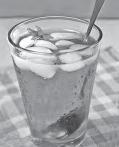 Batu es yang mencair merupakan contoh dari peristiwa . . . .Perubahan sementaraPerubahan tetapPerubahan bentukPerubahan warnaB.	Isilah titik-titik pada soal dibawah ini dengan jawaban yang tepat.Jika benang dipisah-pisah lagi, maka diperoleh untaian-untaian yang disebut ...........Tali yang dibuat dari bahan kapas, tidak cocok digunakan di air karena sifatnya yang......Makin kuat suatu tali, maka makin .........  tegangan yang sanggup ditahannyaBenda yang dapat ditemukan dalam tiga wujud di alam ini adalah ...........Pembusukan makanan termasuk dalam perubahan yang bersifat..........Lampiran 16SOAL HASIL BELAJAR SISWASIKLUS IINama siswa		: PetunjukPilihan jawaban yang paling tepat dibawah ini!Berikut yang akan terjadi ketika sampah dibakar, kecuali . . . .Bentuknya berubah			c.   Bentuknya tidak berubahTerhirup bau busuk	 		d.   Warna sampah berubahPerhatikan gambar di bawah ini: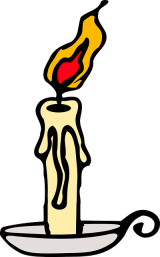 Sina melakukan sebuah eksperimen. Ia ingin melakukan percobaan mengenai perubahan sifat benda. Salah satu bahan yang  digunakan adalah lilin. Sina menyalakan lilin tersebut dengan korek api. Hal yang terjadi setelah lilin dipanaskan oleh Sina adalah  . . . .Lilin berwujud cair, bentuknya meleleh dan warnanya putih beningLilin berwujud padat, berbentuk silinder, warnanya putih beningLilin berwujud cair, bentuknya silinder, warnanya putih kusamLilin berwujud padat, bentuknya meleleh, dan warnanya putih beningPernyataan yang tidak tepat mengenai perubahan tetap adalah . . . .Perubahan tetap merupakan perubahan yang tidak dapat kembali ke semulaPerubahan tetap menghasilkan zat baruPerubahan tetap merupakan perubahan yang dapat kembali ke wujud semulaPerubahan tetap disebut juga perubahan kimiaPlastik tidak dapat kembali wujud semula setelah dibakar. Ini menunjukkan bahwa . . . .Plastik mudah dibentuk 		c.   Plastik tidak menghasilkan zat baruPlastik tahan panas			d.   Plastik menghasilkan  zat baruPerhatikan gambar!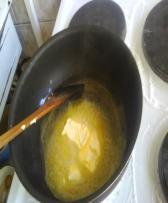 Ibu ingin membuat kue. Hal yang pertama yang dilakukan adalah mencairkan mentega. Mentega akan mencair ketika dipanaskan jika cairan mentega kembali didinginkan oleh ibu, yang terjadi yaitu . . . .Mentega menguap			c. Mentega berubah Mentega memadat kembali		d. mentega tidak mengalami perubahanPernyataan yang benar mengenai perbedaan dari perubahan tetap dan sementara yaitu  . . . .Perubahan tetap dan sementara akan menghasilkan zat baruPerubahan tetap menghasilkan zat baru sedangkan perubahan sementara tidak menghasilkan zat baruPerubahan tidak menghasilkan zat baruJawaban a, b, dan c benarPerhatikan gambar berikut: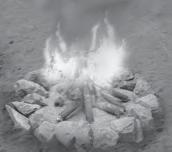 Kayu yang dibakar akan mengalami perubahan yang bersifat tetap.Perubahan tetap bisa disebut juga dengan . . . .Perubahan kimia			c.   Perubahan bentukPerubahan fisika			d.   Perubahan warnaBenda-benda berikut ini dapat mengalami proses perkaratan apabila terkena air atau uap air dalam waktu yang lama, kecuali . . . .				c.   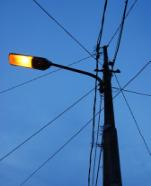 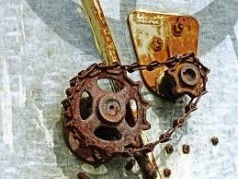 			d.   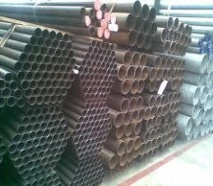 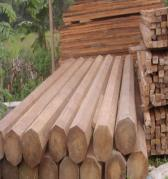 Perhatikan pernyataan di bawah ini:1. Perubahan yang dapat kembali ke bentuk semula2. Perubahan yang tidak menghasilkan zat baru3. Perubahan yang tidak dapat kembali ke bentuk semula4. Perubahan yang menghasilkan zat baruYang termasuk pengertian dari perubahan sifat sementara yaitu . . . .1 dan 2 				c.   2 dan 31 dan 3					d.   3 dan 4Perubahan wujud benda dari zat cair menjadi zat padat disebabkan karena proses. . . .Pembakaran 				c. PendinginanPemanasan				d. PerkaratanB.	Isilah titik-titik pada soal dibawah ini dengan jawaban yang tepat.Apabila air didinginkan maka akan berubah wujud menjadi...........Perkaratan pada besi menyebabkan besi mengalami perubahan ......... dan ……..Agar buah tetap segar dan tidak busuk maka buah harus disimpan di dalam……..Kekuatan kertas setelah dibakar semakin ...........Perubahan wujud benda dapat berlangsung secara ……., ………, atau ……….Lampiran 17Kunci JawabanTes Hasil Belajar Siswa Siklus IPilihan GandaIsianSerat.Bersifat menyerap air dan basah.Besar Padat, cair dan gas.Kimia.Lampiran 18Kunci Jawaban Tes Hasil Belajar Siswa Siklus IIPilihan GandaIsianPadatBentuk dan warnaLemari es. Lemah.Fisika, kimia atau biologi.Lampiran 19PEDOMAN PENSKORAN SOAL TES SIKLUS I DAN IIPilihan GandaIsianJumlah skor perolehanRumus :				      x 100   		     Skor TotalLampiran 20HASIL OBSERVASI AKTIVITAS MENGAJAR GURUMata Pelajaran 		: IPAMateri Pokok			: Sifat Bahan dan Perubahan Sifat Benda   Nama Guru Praktikum	: Imelda G, S.PdHari/ Tanggal		: Senin/ 30 Oktober 2017Tindakan/Siklus		: Siklus I Pertemuan IPetunjuk!			:Daftar pengelola pembelajaraan berikut berdasarkan prinsip pendekataan Contextual Teaching and Learning (CTL) yang dilakuakan guru di dalam kelas. Beri tanda cek (√) pada kolom yang tersedia.KeteranganB (3)	= BaikC(2)	= CukupK(1)	= Kurang       Skor indikator yang dicapai  Persentase pelaksanaan =				      x 100%         Skor maksimal indikator Makassar, 30 Oktober 2017Observer							        Anita Albar							        NIM. 1347042104Lampiran 21HASIL OBSERVASI AKTIVITAS MENGAJAR GURUMata Pelajaran 		: IPAMateri Pokok			: Sifat Bahan dan Perubahan Sifat Benda   Nama Guru Praktikum	: Imelda G, S.PdHari/ Tanggal		: Selasa/ 31 Oktober 2017Tindakan/Siklus		: Siklus I Pertemuan IIPetunjuk!			:Daftar pengelola pembelajaraan berikut berdasarkan prinsip pendekataan Contextual Teaching and Learning (CTL) yang dilakuakan guru di dalam kelas. Beri tanda cek (√) pada kolom yang tersedia.KeteranganB (3)	= BaikC(2)	= CukupK(1)	= Kurang       Skor indikator yang dicapai  Persentase pelaksanaan =				      x 100%         Skor maksimal indikator Makassar, 31 Oktober 2017Observer							        Anita Albar							        NIM. 1347042104Lampiran 22HASIL OBSERVASI AKTIVITAS MENGAJAR GURUMata Pelajaran 		: IPAMateri Pokok			: Sifat Bahan dan Perubahan Sifat BendaNama Guru Praktikum	: Imelda G, S.PdHari/ Tanggal		: Sabtu/ 4 November 2017Tindakan/Siklus		: Siklus I Pertemuan IIIPetunjuk!			:Daftar pengelola pembelajaraan berikut berdasarkan prinsip pendekataan Contextual Teaching and Learning (CTL) yang dilakuakan guru di dalam kelas. Beri tanda cek (√) pada kolom yang tersedia.KeteranganB (3)	= BaikC(2)	= CukupK(1)	= Kurang       Skor indikator yang dicapai  Persentase pelaksanaan =				      x 100%         Skor maksimal indikator            Makassar, 4 November  2017           Observer							       Anita Albar							       NIM. 1347042104Lampiran 23HASIL OBSERVASI AKTIVITAS MENGAJAR GURUMata Pelajaran 		: IPAMateri Pokok			: Sifat Bahan dan Perubahan Sifat BendaNama Guru Praktikum	: Imelda G, S.PdHari/ Tanggal		: Senin/ 6 November 2017Tindakan/Siklus		: Siklus II Pertemuan IPetunjuk!			:Daftar pengelola pembelajaraan berikut berdasarkan prinsip pendekataan Contextual Teaching and Learning (CTL) yang dilakuakan guru di dalam kelas. Beri tanda cek (√) pada kolom yang tersedia.KeteranganB (3)	= BaikC(2)	= CukupK(1)	= Kurang        Skor indikator yang dicapai  Persentase pelaksanaan =				      x 100%         Skor maksimal indikator            Makassar, 6 November  2017           Observer							       Anita Albar							       NIM. 1347042104Lampiran 24HASIL OBSERVASI AKTIVITAS MENGAJAR GURUMata Pelajaran 		: IPAMateri Pokok			: Sifat Bahan dan Perubahan Sifat BendaNama Guru Praktikum	: Imelda G, S.PdHari/ Tanggal		: Selasa/ 7 November 2017Tindakan/Siklus		: Siklus II Pertemuan IIPetunjuk!			:Daftar pengelola pembelajaraan berikut berdasarkan prinsip pendekataan Contextual Teaching and Learning (CTL) yang dilakuakan guru di dalam kelas. Beri tanda cek (√) pada kolom yang tersedia.KeteranganB (3)	= BaikC(2)	= CukupK(1)	= Kurang       Skor indikator yang dicapai  Persentase pelaksanaan =				      x 100%         Skor maksimal indikator            Makassar, 7 November  2017           Observer							       Anita Albar							       NIM. 1347042104Lampiran 25HASIL OBSERVASI AKTIVITAS MENGAJAR GURUMata Pelajaran 		: IPAMateri Pokok			: Sifat Bahan dan Perubahan Sifat BendaNama Guru Praktikum	: Imelda G, S.PdHari/ Tanggal		: Sabtu/ 11 November 2017Tindakan/Siklus		: Siklus II Pertemuan IIIPetunjuk!			:Daftar pengelola pembelajaraan berikut berdasarkan prinsip pendekataan Contextual Teaching and Learning (CTL) yang dilakuakan guru di dalam kelas. Beri tanda cek (√) pada kolom yang tersedia.KeteranganB (3)	= BaikC(2)	= CukupK(1)	= Kurang       Skor indikator yang dicapai  Persentase pelaksanaan =				      x 100%         Skor maksimal indikator          Makassar, 11 November  2017         Observer							     Anita Albar							     NIM. 1347042104Lampiran 26Deskriptor/ Rubrik Observasi Guru
Mengembangkan kreativitas berfikir siswa (konstruktivisme):3 = Jika guru menjelaskan materi dan menghubungkannya dalam kehidupan nyata dengan melibatkan siswa selama pembelajaran.2 = Jika guru menjelaskan materi dan menghubungkannya dalam kehidupan nyata tanpa melibatkan siswa selama pembelajaran.1 = Jika guru menjelaskan materi tanpa menghubungkannya dalam kehidupan nyata dengan melibatkan siswa selama pembelajaran.Membimbing siswa untuk mengumpulkan informasi (menemukan):3 = Jika guru mengarahkan siswa pada permasalahan yang jelas dan membimbingnya dalam mengumpulkan informasi.2 = Jika guru mengarahkan siswa pada permasalahan yang jelas tetapi kurang membimbing dalam mengumpulkan informasi.1 = Jika guru mengarahkan siswa pada permasalahan yang kurang jelas dan kurang membimbing dalam mengumpulkan informasi.Guru mengemukakan pertanyaan kepada siswa (bertanya).3 = Jika guru mengemukakan pertanyaan kepada siswa dengan jelas.2 = Jika guru mengemukakan pertanyaan kepada siswa dengan kurang jelas.1 = Jika guru mengemukakan pertanyaan kepada siswa dengan tidak jelas.Guru membimbing siswa dalam kelompok belajar (masyarakat belajar).3 = Jika guru membagi tugas kelompok kepada siswa dan membimbingnya dalam kelompok belajar.2 = Jika guru membagi tugas kelompok kepada siswa tetapi kurang membimbingnya dalam kelompok belajar.1 = Jika guru membagi tugas kelompok kepada siswa tetapi tidak membimbingnya dalam kelompok belajar.Guru membimbing siswa dalam memodelkan  percobaan (pemodelan).3 = Jika guru membimbing siswa dalam memodelkan suatu percobaan dengan melibatkan siswa lain dalam memberikan masukan.2 = Jika guru membimbing siswa dalam memodelkan suatu percobaan tetapi tidak melibatkan siswa lain dalam memberikan masukan.1 = Jika guru kurang membimbing siswa dalam memodelkan suatu percobaan dan tidak melibatkan siswa lain dalam memberikan masukan.Guru meluruskan materi yang telah dipelajari (refleksi).3 = Jika meluruskan materi yang telah dipelajari dengan jelas.2 = Jika meluruskan materi yang telah dipelajari dengan kurang jelas.1 = Jika meluruskan materi yang telah dipelajari dengan tidak jelas.Guru memberikan penilaian selama proses pembelajaran (penilaian sebenarnya).3 = Jika menilai secara menyeluruh aktivitas siswa selama proses pembelajaran.2 = Jika menilai sebagian aktivitas siswa selama proses pembelajaran.1 = Jika mengabaikan aktivitas siswa selama proses pembelajaran.Lampiran 27HASIL OBSERVASI AKTIVITAS BELAJAR SISWAMata Pelajaran 		: IPAMateri Pokok			: Sifat Bahan dan Perubahan Sifat BendaHari/ Tanggal		: Senin/ 30 Oktober 2017Tindakan/Siklus		: Siklus I Pertemuan IPetunjuk!			:Amatilah ativitas belajar siswa selama proses pembelajaran berlangsung dengan menerapkan pendekatan Contextual Teaching and Learning (CTL). Beri tanda cek (√) pada kolom yang tersedia..KeteranganB (3)	= Baik	C(2)	= CukupK(1)	= Kurang       Skor indikator yang dicapai  Persentase pelaksanaan =				      x 100%         Skor maksimal indikator Makassar, 30 Oktober 2017Observer							        Anita Albar							        NIM. 1347042104Lampiran 28HASIL OBSERVASI AKTIVITAS BELAJAR SISWAMata Pelajaran 		: IPAMateri Pokok			: Sifat Bahan dan Perubahan Sifat BendaHari/ Tanggal		: Selasa/ 31 Oktober 2017Tindakan/Siklus		: Siklus I Pertemuan IIPetunjuk!			:Amatilah ativitas belajar siswa selama proses pembelajaran berlangsung dengan menerapkan pendekatan Contextual Teaching and Learning (CTL). Beri tanda cek (√) pada kolom yang tersedia..KeteranganB (3)	= Baik	C(2)	= CukupK(1)	= Kurang       Skor indikator yang dicapai  Persentase pelaksanaan =				      x 100%         Skor maksimal indikator Makassar, 30 Oktober 2017Observer							        Anita Albar							        NIM. 1347042104Lampiran 29OBSERVASI AKTIVITAS BELAJAR SISWAMata Pelajaran 		: IPAMateri Pokok			: Sifat Bahan dan Perubahan Sifat BendaHari/ Tanggal		: Sabtu/ 4 November 2017Tindakan/Siklus		: Siklus I Pertemuan IIIPetunjuk!			:Amatilah ativitas belajar siswa selama proses pembelajaran berlangsung dengan menerapkan pendekatan Contextual Teaching and Learning (CTL). Beri tanda cek (√) pada kolom yang tersedia..KeteranganB (3)	= Baik	C(2)	= CukupK(1)	= Kurang       Skor indikator yang dicapai  Persentase pelaksanaan =				      x 100%         Skor maksimal indikator            Makassar, 4 November  2017           Observer							       Anita Albar							       NIM. 1347042104Lampiran 30OBSERVASI AKTIVITAS BELAJAR SISWAMata Pelajaran 		: IPAMateri Pokok			: Sifat Bahan dan Perubahan Sifat BendaHari/ Tanggal		: Senin/ 6 November 2017Tindakan/Siklus		: Siklus II Pertemuan IPetunjuk!			:Amatilah ativitas belajar siswa selama proses pembelajaran berlangsung dengan menerapkan pendekatan Contextual Teaching and Learning (CTL). Beri tanda cek (√) pada kolom yang tersedia.KeteranganB (3)	= Baik	C(2)	= CukupK(1)	= Kurang       Skor indikator yang dicapai  Persentase pelaksanaan =				      x 100%         Skor maksimal indikator            Makassar, 6 November  2017           Observer							       Anita Albar							       NIM. 1347042104Lampiran 31OBSERVASI AKTIVITAS BELAJAR SISWAMata Pelajaran 		: IPAMateri Pokok			: Sifat Bahan dan Perubahan Sifat BendaHari/ Tanggal		: Selasa/ 7 November 2017Tindakan/Siklus		: Siklus II Pertemuan IIPetunjuk!			:Amatilah ativitas belajar siswa selama proses pembelajaran berlangsung dengan menerapkan pendekatan Contextual Teaching and Learning (CTL). Beri tanda cek (√) pada kolom yang tersedia.KeteranganB (3)	= Baik	C(2)	= CukupK(1)	= Kurang       Skor indikator yang dicapai  Persentase pelaksanaan =				      x 100%         Skor maksimal indikator            Makassar, 7 November  2017           Observer							       Anita Albar							       NIM. 1347042104Lampiran 32OBSERVASI AKTIVITAS BELAJAR SISWAMata Pelajaran 		: IPAMateri Pokok			: Sifat Bahan dan Perubahan Sifat BendaHari/ Tanggal		: Sabtu/ 11 November 2017Tindakan/Siklus		: Siklus II Pertemuan IIIPetunjuk!			:Amatilah ativitas belajar siswa selama proses pembelajaran berlangsung dengan menerapkan pendekatan Contextual Teaching and Learning (CTL). Beri tanda cek (√) pada kolom yang tersedia.KeteranganB (3)	= Baik	C(2)	= CukupK(1)	= Kurang       Skor indikator yang dicapai  Persentase pelaksanaan =				      x 100%         Skor maksimal indikator          Makassar, 11 November  2017         Observer							     Anita Albar							     NIM. 1347042104Lampiran 33Deskriptor/ Rubrik Penilaian Observasi Aspek SiswaKonstruktivisme:3 = Jika 11-20 siswa mengkonstruksi pengetahuan dengan mengaitkan materi terhadap pengalaman/ kehidupan nyata.2 = Jika hanya  1-10 siswa mengkonstruksi pengetahuan berdasarkan materi dengan mengaitkannya dengan pengalaman/ kehidupan nyata.1 =  Jika siswa tidak mengkonstruksi pengetahuan.Menemukan:3 = Jika 11-20 siswa menemukan informasi sendiri.2 = Jika hanya1-10  siswa menemukan informasi sendiri.1 = Jika siswa tidak menemukan informasi sendiri.Bertanya:3 = Jika 11-20 siswa mengemukakan pertanyaan.2 = Jika hanya 1-10 siswa mengemukakan pertanyaan.1 = Jika siswa tidak mengemukakan pertanyaan.Masyarakat belajar:3 = Jika 11-20 siswa aktif bekerjasama dalam kegiatan belajar kelompok.2 = Jika hanya 1-10 siswa aktif bekerjasama dalam kegiatan belajar kelompok.1 = Jika siswa tidak aktif bekerjasama dalam kegiatan belajar kelompok.Pemodelan:3 = Jika 11-20 siswa memodelkan hasil kegiatannya.2 = Jika hanya 1-10 siswa memodelkan hasil kegiatannya.1 = Jika siswa tidak memodelkan hasil kegiatannya.Refleksi:3 = Jika 11-20 siswa menyimpulkan materi pelajaran.2 = Jika hanya 1-10 siswa menyimpulkan materi pelajaran.1 = Jika siswa tidak menyimpulkan materi.Penilaian sebenarnya:3 = Jika 11-20 siswa aktif selama proses pembelajaran.2 = Jika hanya 1-10 siswa aktif selama proses pembelajaran.1 = Jika siswa tidak aktif selama proses pembelajaran.Lampiran 34Data Distribusi Frekuensi dan Presentase Nilai Hasil Belajar IPA pada Siswa Kelas V SDN Pannyikkokang II Makassar pada Siklus IData Persentase Ketuntasan Hasil Belajar IPA Siswa Kelas V SDN Pannyikkokang II Makassar pada Siklus ILampiran 35Data Distribusi Frekuensi dan Presentase Nilai Hasil Belajar IPA pada Siswa Kelas V SDN Pannyikkokang II Makassar pada Siklus IIData Persentase Ketuntasan Hasil Belajar IPA Siswa Kelas V SDN Pannyikkokang II Makassar pada Siklus IILampiran 36PERBANDINGAN NILAI TES AKHIRSIKLUS I DAN SIKLUS IIPenerapan Pendekatan Contextual Teaching And Learning Untuk Meningkatkan Hasil Belajar Siswa Pada Mata Pelajaran IPA Kelas V SDN Pannyikkokang II Makassar.Keterangan : 85 – 100 = Baik Sekali (BS)75 – 84 = Baik (B)60 – 74 = Cukup (C)40 – 59 = Kurang (K)0 – 39 = Kurang Sekali (KS)Lampiran 37DATA TES HASIL BELAJAR SISWA SIKLUS I Penerapan Pendekatan Contextual Teaching and Learning Untuk Meningkatkan Hasil Belajar Siswa Pada Mata Pelajaran IPA Kelas V SDN Pannyikkokang II MakassarLampiran 38DATA TES HASIL BELAJAR SISWA SIKLUS II Penerapan Pendekatan Contextual Teaching and Learning Untuk Meningkatkan Hasil Belajar Siswa Pada Mata Pelajaran IPA Kelas V SDN Pannyikkokang II MakassarLampiran 39DOKUMENTASI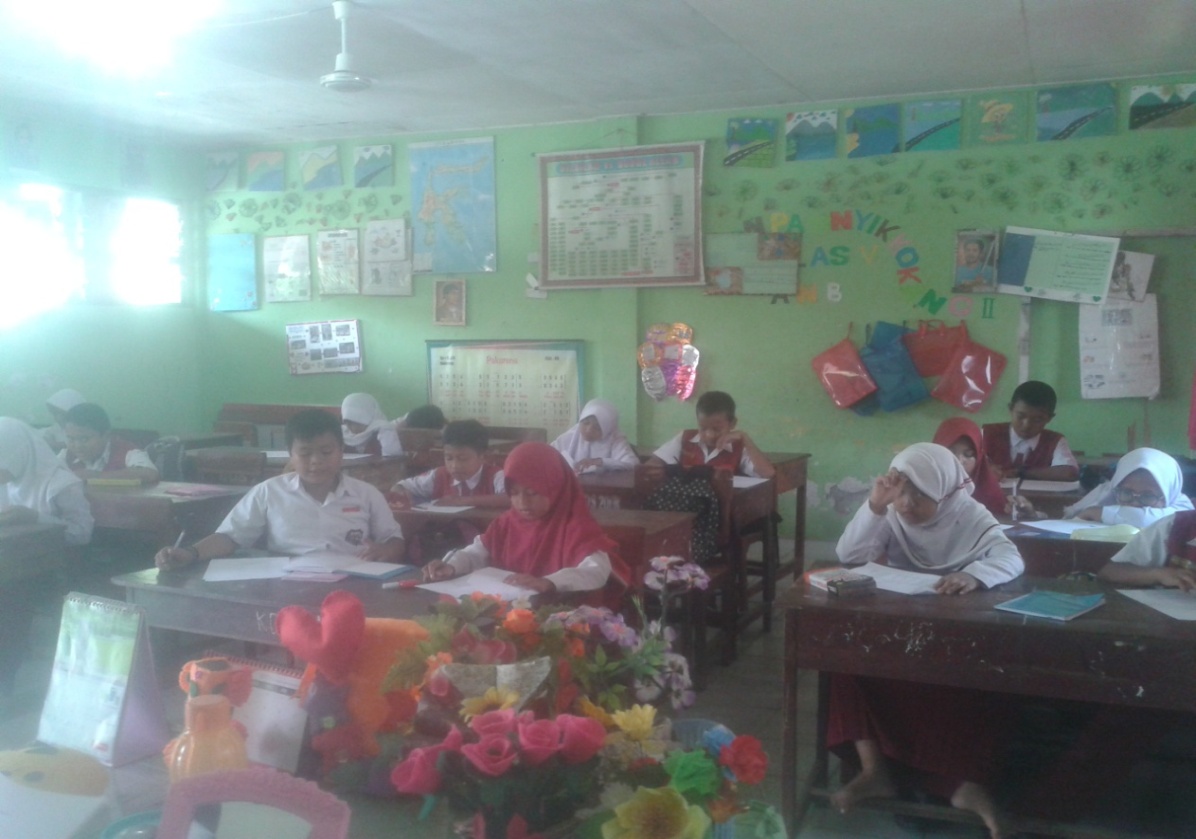 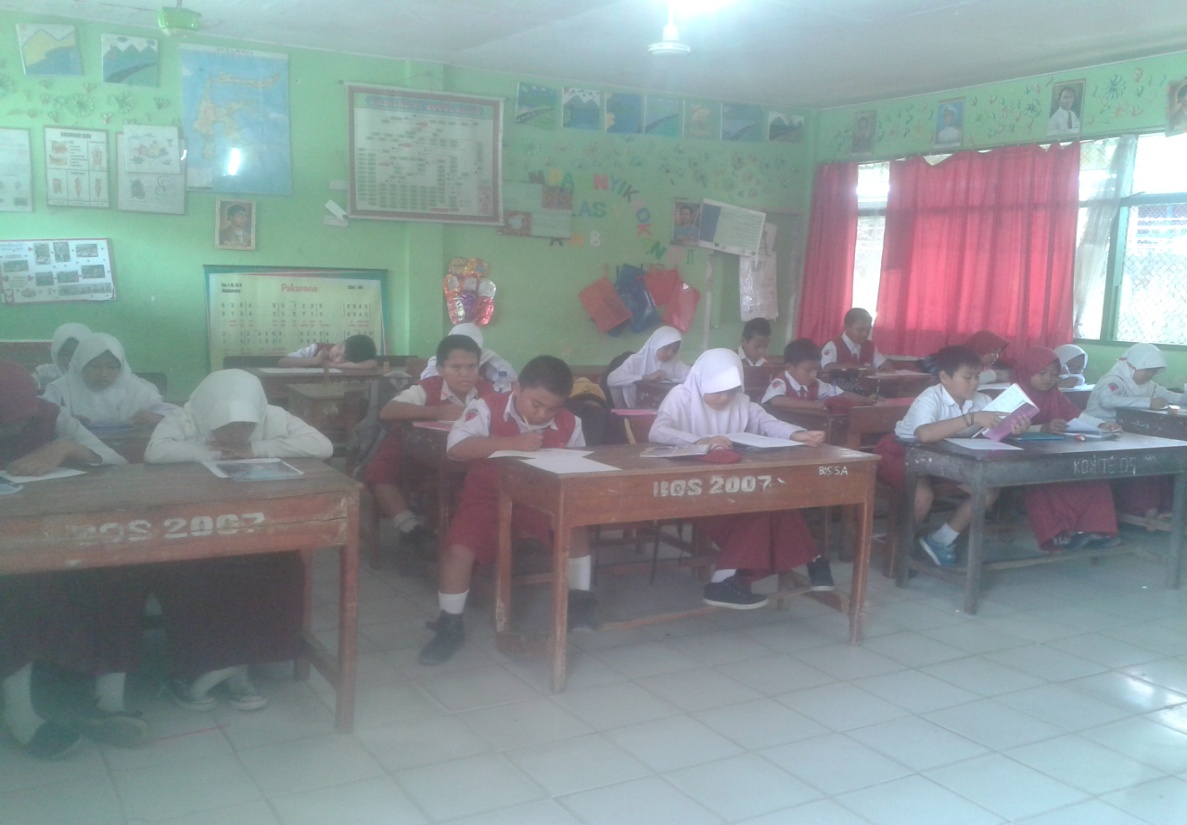 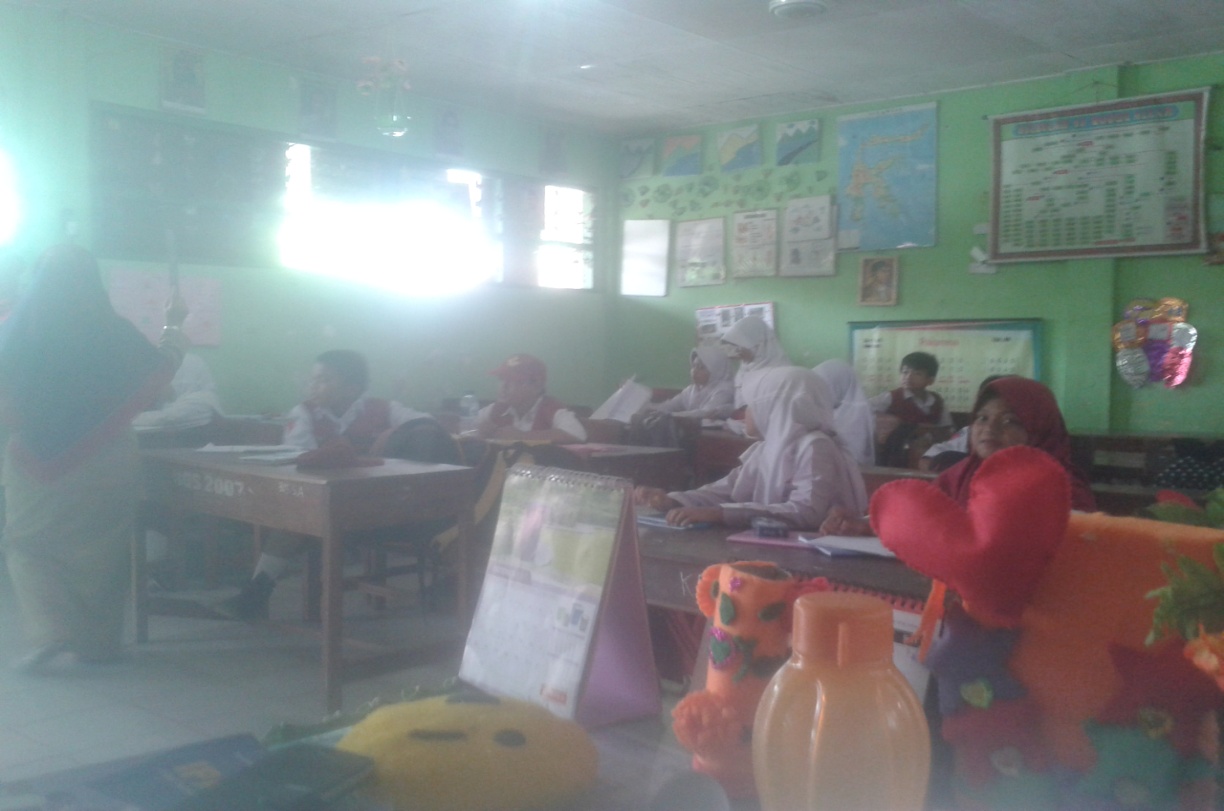 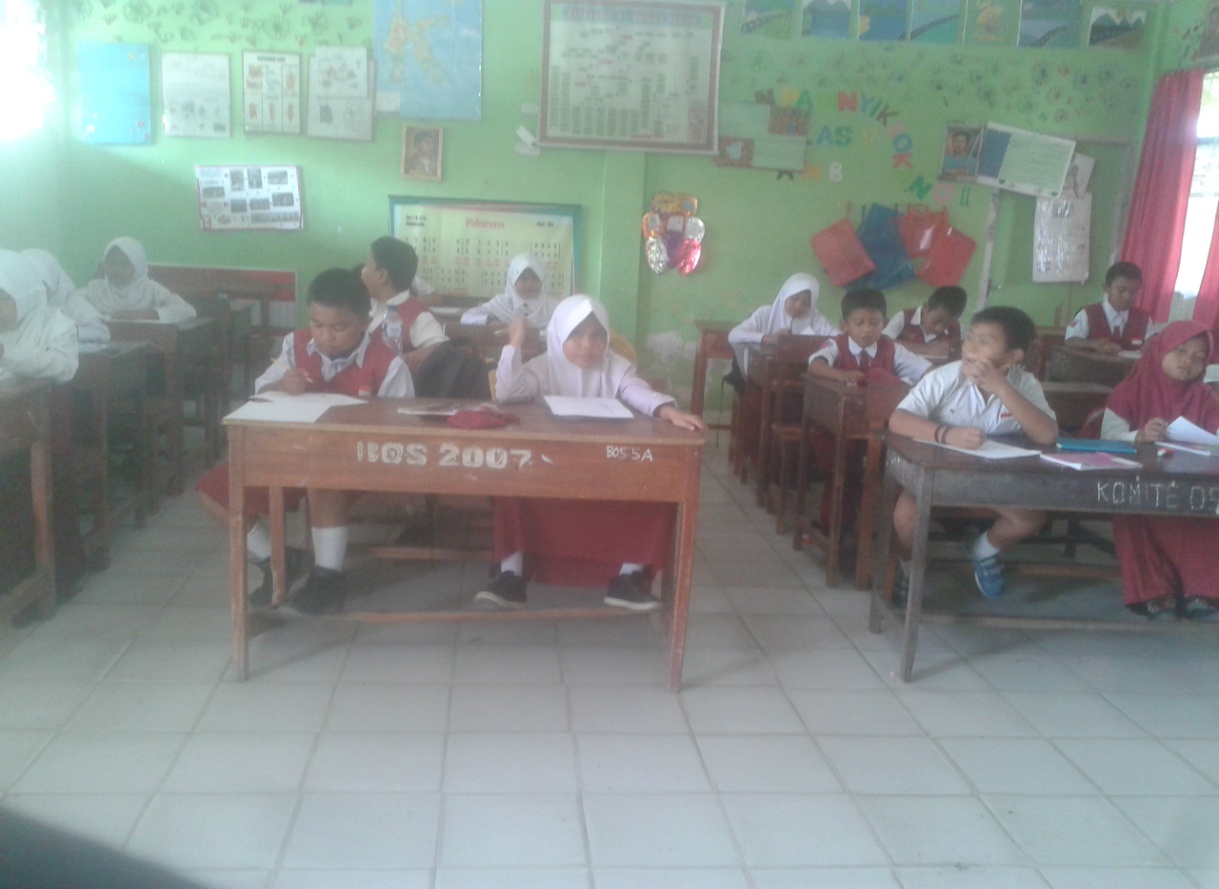 No.KegiatanWaktu1Berdoa sebelum belajar, sesuai denga agama dan kepercayaan masing-masing siswa.7 menit2Mengorganisasikan/ menyiapkan siswa untuk belajar7 menit3Apersepsi (menanyakan sifat-sifat bahan dan penyusunnya yang ada disekitar mereka.)7 menit4Guru memotivasi siswa sebelum belajar, misalnya menceritakan dongeng, cerpen atau bernyanyi yang membuat siswa semangat belajar.7 menit5Menyampaikan tujuan pembelajaranNo.KegiatanWaktu1Guru menjelaskan materi tentang hubungan sifat bahan dan penyusunannya yang dikaitkan dengan pengetahuan yang telah dimiliki oleh siswa/ kehidupan nyata (konstruktivisme) 55 menit2Siswa menemukan sebuah pemecahan masalah berdasarkan permasalahan yang dimunculkan oleh guru atau siswa lain, misalnya sebuah pertanyaan “Bagaimana sifat yang dimiliki oleh benang, kain, dan kertas? Bagaimana pula hubungannya dengan penyusun benda-benda tersebut?” melalui observasi atau pemanfaatan alat peraga (menemukan) 55 menit3Siswa memantapkan pemahamannya terhadap materi yang diberikan lewat pertanyaan atau masukan (bertanya) 55 menit4Siswa bekerja sama dengan anggota kelompok yang telah ditentukan oleh guru dan dibagikan LKS, LKS dikerjakan lewat eksperimen dengan bimbingan guru (masyarakat belajar) 55 menit5Setelah selesai mengerjakan LKS, perwakilan kelompok membacakan hasil kerja kelompoknya dengan menjelaskan atau mencontohkannya di depan kelas  dan kelompok lain memberikan masukan/bertanya (pemodelan)  55 menit6Guru meluruskan/menjelaskan pemahaman yang kurang tepat dan menambahkan materi jika dianggap perlu (refleksi) 55 menit7Siswa melaporkan hasil kegiatan kelompok dan guru menilai pemahaman berdasarkan materi yang diperoleh dari proses pembelajaran  (penilaian sebenarnya) 55 menitNo.KegiatanWaktu1Guru bersama siswa menyimpulkan materi yang telah diajarkan.8 menit2Pemberian PR8 menit3Pesan-pesan moral8 menitNo.KegiatanWaktu1Berdoa sebelum belajar, sesuai denga agama dan kepercayaan masing-masing siswa.7 menit2Mengorganisasikan/ menyiapkan siswa untuk belajar7 menit3Apersepsi (memberikan gambaran tentang manfaat sifat bahan dalam kehidupan.)7 menit4Guru memotivasi siswa sebelum belajar, misalnya menceritakan dongeng, cerpen atau bernyanyi yang membuat siswa semangat belajar7 menit5Menyampaikan tujuan pembelajaran7 menitNo.KegiatanWaktu1Guru menjelaskan materi tentang hubungan sifat bahan dan penyusunannya yang dikaitkan dengan pengetahuan yang telah dimiliki oleh siswa/ kehidupan nyata (konstruktivisme) 55 menit2Siswa menemukan sebuah pemecahan masalah berdasarkan permasalahan yang dimunculkan oleh guru atau siswa lain, misalnya sebuah pertanyaan “apa sajakah kegunaan kertas? Dan terbuat dari apakah kertas tersebut?” melalui observasi atau pemanfaatan alat peraga (menemukan) 55 menit3Siswa memantapkan pemahamannya terhadap materi yang diberikan lewat pertanyaan atau masukan (bertanya) 55 menit4Siswa bekerja sama dengan anggota kelompok yang telah ditentukan oleh guru dan dibagikan LKS, LKS dikerjakan lewat eksperimen dengan bimbingan guru (masyarakat belajar) 55 menit5Setelah selesai mengerjakan LKS, perwakilan kelompok membacakan hasil kerja kelompoknya dengan menjelaskan atau mencontohkannya di depan kelas  dan kelompok lain memberikan masukan/bertanya (pemodelan)  55 menit6Guru meluruskan/menjelaskan pemahaman yang kurang tepat dan menambahkan materi jika dianggap perlu (refleksi) 55 menit7Siswa melaporkan hasil kegiatan kelompok dan guru menilai pemahaman berdasarkan materi yang diperoleh dari proses pembelajaran  (penilaian sebenarnya) 55 menitNo.KegiatanWaktu1Guru bersama siswa menyimpulkan materi yang telah diajarkan.8 menit2Pemberian PR8 menit3Pesan-pesan moral8 menitNo.KegiatanWaktu1Berdoa sebelum belajar, sesuai denga agama dan kepercayaan masing-masing siswa.7 menit2Mengorganisasikan/ menyiapkan siswa untuk belajar7 menit3Apersepsi (menanyakan sifat-sifat benda yang ada disekitar mereka.)7 menit4Guru memotivasi siswa sebelum belajar, misalnya menceritakan dongeng, cerpen atau bernyanyi yang membuat siswa semangat belajar.7 menit5Menyampaikan tujuan pembelajaran7 menitNo.KegiatanWaktu1Guru menjelaskan materi tentang faktor perubahan sifat benda yang dikaitkan dengan pengetahuan yang telah dimiliki oleh siswa/ kehidupan nyata (konstruktivisme) 55 menit2Siswa menemukan sebuah pemecahan masalah berdasarkan permasalahan yang dimunculkan oleh guru atau siswa lain, misalnya sebuah pertanyaan “Tahukah kamu mengapa pada saat kamu memakan es krim, lama-kelamaan es krim tersebut akan mencair?” melalui observasi atau pemanfaatan alat peraga (menemukan) 55 menit3Siswa memantapkan pemahamannya terhadap materi yang diberikan lewat pertanyaan atau masukan (bertanya) 55 menit4Siswa bekerja sama dengan anggota kelompok yang telah ditentukan oleh guru dan dibagikan LKS, LKS dikerjakan lewat eksperimen dengan bimbingan guru (masyarakat belajar) 55 menit5Setelah selesai mengerjakan LKS, perwakilan kelompok membacakan hasil kerja kelompoknya dengan menjelaskan atau mencontohkannya di depan kelas  dan kelompok lain memberikan masukan/bertanya (pemodelan)  55 menit6Guru meluruskan/menjelaskan pemahaman yang kurang tepat dan menambahkan materi jika dianggap perlu (refleksi) 55 menit7Siswa melaporkan hasil kegiatan kelompok dan guru menilai pemahaman berdasarkan materi yang diperoleh dari proses pembelajaran  (penilaian sebenarnya) 55 menitNo.KegiatanWaktu1Guru bersama siswa menyimpulkan materi yang telah diajarkan.8 menit2Pemberian PR8 menit3Pesan-pesan moral8 menitNo.KegiatanWaktu1Berdoa sebelum belajar, sesuai denga agama dan kepercayaan masing-masing siswa.7 menit2Mengorganisasikan/ menyiapkan siswa untuk belajar7 menit3Apersepsi (mengingatkan kembali pelajaran sebelumnya.)7 menit4Guru memotivasi siswa sebelum belajar, misalnya menceritakan dongeng, cerpen atau bernyanyi yang membuat siswa semangat belajar.7 menit5Menyampaikan tujuan pembelajaran7 menitNo.KegiatanWaktu1Guru menjelaskan materi tentang sifat benda yang dikaitkan dengan pengetahuan yang telah dimiliki oleh siswa/ kehidupan nyata (konstruktivisme) 55 menit2Siswa menemukan sebuah pemecahan masalah berdasarkan permasalahan yang dimunculkan oleh guru atau siswa lain, misalnya sebuah pertanyaan “Kamu mempunyai buah apel. Bagaimana bentuk, warna, kelenturan, kekerasan, dan baunya?” melalui observasi atau pemanfaatan alat peraga (menemukan) 55 menit3Siswa memantapkan pemahamannya terhadap materi yang diberikan lewat pertanyaan atau masukan (bertanya) 55 menit4Siswa bekerja sama dengan anggota kelompok yang telah ditentukan oleh guru dan dibagikan LKS, LKS dikerjakan lewat eksperimen dengan bimbingan guru (masyarakat belajar) 55 menit5Setelah selesai mengerjakan LKS, perwakilan kelompok membacakan hasil kerja kelompoknya dengan menjelaskan atau mencontohkannya di depan kelas  dan kelompok lain memberikan masukan/bertanya (pemodelan)  55 menit6Guru meluruskan/menjelaskan pemahaman yang kurang tepat dan menambahkan materi jika dianggap perlu (refleksi) 55 menit7Siswa melaporkan hasil kegiatan kelompok dan guru menilai pemahaman berdasarkan materi yang diperoleh dari proses pembelajaran  (penilaian sebenarnya) 55 menitNo.KegiatanWaktu1Guru bersama siswa menyimpulkan materi yang telah diajarkan.8 menit2Pemberian PR8 menit3Pesan-pesan moral8 menitNo.KegiatanWaktu1Berdoa sebelum belajar, sesuai denga agama dan kepercayaan masing-masing siswa.7 menit2Mengorganisasikan/ menyiapkan siswa untuk belajar7 menit3Apersepsi (mengigatkan kembali pelajaran sebelumnya)7 menit4Guru memotivasi siswa sebelum belajar, misalnya menceritakan dongeng, cerpen atau bernyanyi yang membuat siswa semangat belajar.7 menit5Menyampaikan tujuan pembelajaran7 menitNo.KegiatanWaktu1Guru menjelaskan materi tentang perubahan sifat benda dan faktor-faktor yang mempengaruhinya yang dikaitkan dengan pengetahuan yang telah dimiliki oleh siswa/ kehidupan nyata (konstruktivisme) 55 menit2Siswa menemukan sebuah pemecahan masalah berdasarkan permasalahan yang dimunculkan oleh guru atau siswa lain, misalnya sebuah pertanyaan “Dalam kehidupan sehari-hari, perubahan sifat benda dapat disebabkan oleh pemanasan, pendinginan, atau pembakaran. Apakah benda yang mengalami pemanasan, pendinginan, atau pembakaran akan berubah sifat?” melalui observasi atau pemanfaatan alat peraga (menemukan) 55 menit3Siswa memantapkan pemahamannya terhadap materi yang diberikan lewat pertanyaan atau masukan (bertanya) 55 menit4Siswa bekerja sama dengan anggota kelompok yang telah ditentukan oleh guru dan dibagikan LKS, LKS dikerjakan lewat eksperimen dengan bimbingan guru (masyarakat belajar) 55 menit5Setelah selesai mengerjakan LKS, perwakilan kelompok membacakan hasil kerja kelompoknya dengan menjelaskan atau mencontohkannya di depan kelas  dan kelompok lain memberikan masukan/bertanya (pemodelan)  55 menit6Guru meluruskan/menjelaskan pemahaman yang kurang tepat dan menambahkan materi jika dianggap perlu (refleksi) 55 menit7Siswa melaporkan hasil kegiatan kelompok dan guru menilai pemahaman berdasarkan materi yang diperoleh dari proses pembelajaran  (penilaian sebenarnya) 55 menitNo.KegiatanWaktu1Guru bersama siswa menyimpulkan materi yang telah diajarkan.8 menit2Pemberian PR8 menit3Pesan-pesan moral8 menitNo.KegiatanWaktu1Berdoa sebelum belajar, sesuai denga agama dan kepercayaan masing-masing siswa.7 menit2Mengorganisasikan/ menyiapkan siswa untuk belajar7 menit3Apersepsi (mengigatkan kembali pelajaran sebelumnya)7 menit4Guru memotivasi siswa sebelum belajar, misalnya menceritakan dongeng, cerpen atau bernyanyi yang membuat siswa semangat belajar.7 menit5Menyampaikan tujuan pembelajaran7 menitNo.KegiatanWaktu1Guru menjelaskan materi tentang perubahan sifat benda baik sementara maupun tetap yang dikaitkan dengan pengetahuan yang telah dimiliki oleh siswa/ kehidupan nyata (konstruktivisme) 55 menit2Siswa menemukan sebuah pemecahan masalah berdasarkan permasalahan yang dimunculkan oleh guru atau siswa lain, misalnya sebuah pertanyaan “perubahan yang bersifat tetap, yaitu perubahan wujud kertas yang dibakar menjadi abu. Apakah abu dapat kembali menjadi kertas? Tidak, bukan?” melalui observasi atau pemanfaatan alat peraga (menemukan) 55 menit3Siswa memantapkan pemahamannya terhadap materi yang diberikan lewat pertanyaan atau masukan (bertanya) 55 menit4Siswa bekerja sama dengan anggota kelompok yang telah ditentukan oleh guru dan dibagikan LKS, LKS dikerjakan lewat eksperimen dengan bimbingan guru (masyarakat belajar) 55 menit5Setelah selesai mengerjakan LKS, perwakilan kelompok membacakan hasil kerja kelompoknya dengan menjelaskan atau mencontohkannya di depan kelas  dan kelompok lain memberikan masukan/bertanya (pemodelan)  55 menit6Guru meluruskan/menjelaskan pemahaman yang kurang tepat dan menambahkan materi jika dianggap perlu (refleksi) 55 menit7Siswa melaporkan hasil kegiatan kelompok dan guru menilai pemahaman berdasarkan materi yang diperoleh dari proses pembelajaran  (penilaian sebenarnya) 55 menitNo.KegiatanWaktu1Guru bersama siswa menyimpulkan materi yang telah diajarkan.8 menit2Pemberian PR8 menit3Pesan-pesan moral8 menitNoJenis KertasUrutan KekuatanUrutan Mudah DibentukUrutan Tahan Air1.2.3.4.5.NoNama BendaSifatSifatSifatSifatSifatNoNama BendaBahan PenyusunKekuatanKelenturanTahan PanasMenghantarkan Listrik1234567No Nama bendaSifat Benda (sebelum)Sifat Benda (sebelum)Sifat Benda (setelah)Sifat Benda (setelah)No Nama bendaBentukWarnaBentukWarna1.2.KertasLilinNoBendaSifat BendaSifat BendaSifat BendaSifat BendaSifat BendaNoBendaBentukWarnaKelenturanKekerasanBau1.2.3.4.NoNama bendaPenyebab PerubahanKeadaan BendaKeadaan BendaPerubahan  yang terjadiPerubahan  yang terjadiNoNama bendaPenyebab PerubahanSebelumSesudahSementaraTetap1.2.3.4.NoPerubahan  SementaraPerubahan Tetap1.2.3.4.5.6.7.8.NoJenis KertasUrutan KekuatanUrutan Mudah DibentukUrutan Tahan Air1.2.3.4.5.Kertas koranKertas HVSKertas kartonKertas minyakKertas manila`Sangat lemahLemahCukup kuatCukup kuatCukup kuatSangat mudah dibentukMudah dibentukCukup mudah dibentukSangat mudah dibentukCukup mudah dibentukTidak tahan airTidak tahan airTahan airTahan airTidak tahan airNoNama BendaSifatSifatSifatSifatSifatNoNama BendaBahan PenyusunKekuatanKelenturanTahan PanasMenghantarkan Listrik1234567Penggaris plastikPenggaris kayuPenggaris logamTaplak meja kainTaplak meja plastikSendok plastikSendok logamPlastikKayuLogamKainPlastikPlastickLogam -√√√√√√√--√√
√---√---√--√---√No Nama bendaSifat Benda (sebelum)Sifat Benda (sebelum)Sifat Benda (setelah)Sifat Benda (setelah)No Nama bendaBentukWarnaBentukWarna1.2.KertasLilinLembaranSilinderPutihPutihAbuCairHitamBeningNoBendaSifat BendaSifat BendaSifat BendaSifat BendaSifat BendaNoBendaBentukWarnaKelenturanKekerasanBau1.2.3.4.Buah apelKaret gelangPlastikKoran√√√√√√√√-----√---√√√NoNama bendaPenyebab PerubahanKeadaan BendaKeadaan BendaPerubahan  yang terjadiPerubahan  yang terjadiNoNama bendaPenyebab PerubahanSebelumSesudahSementaraTetap1.2.3.4.LilinKertas HVSEs BatuGula merahPerubahan fisikaPerubahan kimiaPerubahan fisikaPerubahan fisikaPadatLembaran putihPadatPadatCairAbuCairCair√-√--√--NoPerubahan  SementaraPerubahan Tetap1.2.3.4.Balok es mencairKayu diubah menjadi kursiLilin melelehTerjadinya hujanPerkaratan pada besiTepung menjadi rotiBuah membusukKedelai diolah menjadi tempeNoJawabanBobot1B12B13D14A15B16C17D18A19D110A1SkorSkor10NoJawabanBobot1C12A13C14D15B16B17A18D19A110C1SkorSkor10NoRubrik Penilaian Tes Hasil BelajarRubrik Penilaian Tes Hasil BelajarNoBobotKeterangan110Skor 1 jika  jawaban  benarSkor 0 jika jawaban salah dan tidak ada jawaban210Skor 1 jika  jawaban  benarSkor 0 jika jawaban salah dan tidak ada jawaban310Skor 1 jika  jawaban  benarSkor 0 jika jawaban salah dan tidak ada jawaban410Skor 1 jika  jawaban  benarSkor 0 jika jawaban salah dan tidak ada jawaban510Skor 1 jika  jawaban  benarSkor 0 jika jawaban salah dan tidak ada jawaban610Skor 1 jika  jawaban  benarSkor 0 jika jawaban salah dan tidak ada jawaban710Skor 1 jika  jawaban  benarSkor 0 jika jawaban salah dan tidak ada jawaban810Skor 1 jika  jawaban  benarSkor 0 jika jawaban salah dan tidak ada jawaban910Skor 1 jika  jawaban  benarSkor 0 jika jawaban salah dan tidak ada jawaban1010Skor 1 jika  jawaban  benarSkor 0 jika jawaban salah dan tidak ada jawabanTotal10NoRubrik Penilaian Tes Hasil BelajarRubrik Penilaian Tes Hasil BelajarNoBobotKeterangan1210Skor 2 jika  jawaban  benarSkor 1 jika jawaban setengah atau salahSkor 0 jika tidak ada jawaban2210Skor 2 jika  jawaban  benarSkor 1 jika jawaban setengah atau salahSkor 0 jika tidak ada jawaban3210Skor 2 jika  jawaban  benarSkor 1 jika jawaban setengah atau salahSkor 0 jika tidak ada jawaban4210Skor 2 jika  jawaban  benarSkor 1 jika jawaban setengah atau salahSkor 0 jika tidak ada jawaban5210Skor 2 jika  jawaban  benarSkor 1 jika jawaban setengah atau salahSkor 0 jika tidak ada jawabanTotal10NoAspek yang diamatiSkala PenilaianSkala PenilaianSkala PenilaianKet.NoAspek yang diamati321NoAspek yang diamatiBCK1.Mengembangkan kreativitas berfikir siswa dalam menghubungkan antara materi sifat bahan dan penyusunnya dengan konteks keseharian siswa berdasarkan kepada pengetahuan awal (Contructivisme).√Cukup2.Membimbing siswa untuk mengumpulkan informasi yang sesuai (menemukan) melalui observasi dan mengaitkan antara materi yang diajarkan dengan konteks keseharian siswa (Inqury).√Kurang3.Mengemukakan pertanyaan yang mengacu pada mengembangan kreativitas berfikir siswa yang berhubungan dengan masalah dengan mengaitkan antara materi dengan kenyataan yang ada dilingkungan siswa (Questioning).√Kurang4.Membentuk dan membimbing siswa secara individu maupun dalam kelompok belajar dalam mengatasi masalah (Learning Community).√Cukup5.Membantu siswa merencanakan dan menyiapkan karya yang sesuai baik individual maupun kelompok terhadap proses pemecahan masalah yang telah dilakukan (Modeling).√Cukup6.Membimbing siswa melakukan refleksi terhadap kegiatan yang telah dilakukan selama proses pembelajaran (Reflection).√Cukup7.Hasil belajar diukur melalui pemberian tes formatif (Authentic Assessment).√KurangJumlahJumlah437Jumlah Skor PerolahanJumlah Skor Perolahan8311% Indikator Keberhasilan% Indikator KeberhasilanKurangKurangKurang52,38%NoAspek yang diamatiSkala PenilaianSkala PenilaianSkala PenilaianKet.NoAspek yang diamati321NoAspek yang diamatiBCK1.Mengembangkan kreativitas berfikir siswa dalam menghubungkan antara materi hubungan sifat bahan dengan konteks keseharian siswa berdasarkan kepada pengetahuan awal (Contructivisme).√Cukup2.Membimbing siswa untuk mengumpulkan informasi yang sesuai (menemukan) melalui observasi dan mengaitkan antara materi yang diajarkan dengan konteks keseharian siswa (Inqury).√Kurang3.Mengemukakan pertanyaan yang mengacu pada mengembangan kreativitas berfikir siswa yang berhubungan dengan masalah dengan mengaitkan antara materi dengan kenyataan yang ada dilingkungan siswa (Questioning).√Kurang4.Membentuk dan membimbing siswa secara individu maupun dalam kelompok belajar dalam mengatasi masalah (Learning Community).√Cukup5.Membantu siswa merencanakan dan menyiapkan karya yang sesuai baik individual maupun kelompok terhadap proses pemecahan masalah yang telah dilakukan (Modeling).√Cukup6.Membimbing siswa melakukan refleksi terhadap kegiatan yang telah dilakukan selama proses pembelajaran (Reflection).√Cukup7.Hasil belajar diukur melalui pemberian tes formatif (Authentic Assessment).√KurangJumlahJumlah1428Jumlah Skor PerolahanJumlah Skor Perolahan38213% Indikator Keberhasilan% Indikator KeberhasilanKurangKurangKurang61,19%NoAspek yang diamatiSkala PenilaianSkala PenilaianSkala PenilaianKet.NoAspek yang diamati321NoAspek yang diamatiBCK1.Mengembangkan kreativitas berfikir siswa dalam menghubungkan antara materi faktor perubahan sifat benda dengan konteks keseharian siswa berdasarkan kepada pengetahuan awal (Contructivisme).√Cukup2.Membimbing siswa untuk mengumpulkan informasi yang sesuai (menemukan) melalui observasi dan mengaitkan antara materi yang diajarkan dengan konteks keseharian siswa (Inqury).√Kurang3.Mengemukakan pertanyaan yang mengacu pada mengembangan kreativitas berfikir siswa yang berhubungan dengan masalah dengan mengaitkan antara materi dengan kenyataan yang ada dilingkungan siswa (Questioning).√Cukup4.Membentuk dan membimbing siswa secara individu maupun dalam kelompok belajar dalam mengatasi masalah (Learning Community).√Baik5.Membantu siswa merencanakan dan menyiapkan karya yang sesuai baik individual maupun kelompok terhadap proses pemecahan masalah yang telah dilakukan (Modeling).√Cukup6.Membimbing siswa melakukan refleksi terhadap kegiatan yang telah dilakukan selama proses pembelajaran (Reflection).√Cukup7.Hasil belajar diukur melalui pemberian tes formatif (Authentic Assessment).√CukupJumlahJumlah1517Jumlah Skor PerolahanJumlah Skor Perolahan310114% Indikator Keberhasilan% Indikator KeberhasilanCukupCukupCukup66,67%NoAspek yang diamatiSkala PenilaianSkala PenilaianSkala PenilaianKet.NoAspek yang diamati321NoAspek yang diamatiBCK1.Mengembangkan kreativitas berfikir siswa dalam menghubungkan antara materi sifat benda dengan konteks keseharian siswa berdasarkan kepada pengetahuan awal (Contructivisme).√Cukup2.Membimbing siswa untuk mengumpulkan informasi yang sesuai (menemukan) melalui observasi dan mengaitkan antara materi yang diajarkan dengan konteks keseharian siswa (Inqury).√Cukup3.Mengemukakan pertanyaan yang mengacu pada mengembangan kreativitas berfikir siswa yang berhubungan dengan masalah dengan mengaitkan antara materi dengan kenyataan yang ada dilingkungan siswa (Questioning).√Cukup4.Membentuk dan membimbing siswa secara individu maupun dalam kelompok belajar dalam mengatasi masalah (Learning Community).√Baik5.Membantu siswa merencanakan dan menyiapkan karya yang sesuai baik individual maupun kelompok terhadap proses pemecahan masalah yang telah dilakukan (Modeling).√Cukup6.Membimbing siswa melakukan refleksi terhadap kegiatan yang telah dilakukan selama proses pembelajaran (Reflection).√Cukup7.Hasil belajar diukur melalui pemberian tes formatif (Authentic Assessment).√CukupJumlahJumlah167Jumlah Skor PerolehanJumlah Skor Perolehan31215% Indikator Keberhasilan% Indikator KeberhasilanCukupCukupCukup71,42%NoAspek yang diamatiSkala PenilaianSkala PenilaianSkala PenilaianKet.NoAspek yang diamati321NoAspek yang diamatiBCK1.Mengembangkan kreativitas berfikir siswa dalam menghubungkan antara materi perubahan sifat benda dan faktor-faktor mempengaruhinya dengan konteks keseharian siswa berdasarkan kepada pengetahuan awal (Contructivisme).Baik2.Membimbing siswa untuk mengumpulkan informasi yang sesuai (menemukan) melalui observasi dan mengaitkan antara materi yang diajarkan dengan konteks keseharian siswa (Inqury).√Cukup3.Mengemukakan pertanyaan yang mengacu pada mengembangan kreativitas berfikir siswa yang berhubungan dengan masalah dengan mengaitkan antara materi dengan kenyataan yang ada dilingkungan siswa (Questioning).√Cukup4.Membentuk dan membimbing siswa secara individu maupun dalam kelompok belajar dalam mengatasi masalah (Learning Community).√Baik5.Membantu siswa merencanakan dan menyiapkan karya yang sesuai baik individual maupun kelompok terhadap proses pemecahan masalah yang telah dilakukan (Modeling).√Baik6.Membimbing siswa melakukan refleksi terhadap kegiatan yang telah dilakukan selama proses pembelajaran (Reflection).√Cukup7.Hasil belajar diukur melalui pemberian tes formatif (Authentic Assessment).√BaikJumlahJumlah437Jumlah Skor PerolehanJumlah Skor Perolehan12618% Indikator Keberhasilan% Indikator KeberhasilanBaikBaikBaik85,71%NoAspek yang diamatiSkala PenilaianSkala PenilaianSkala PenilaianKet.NoAspek yang diamati321NoAspek yang diamatiBCK1.Mengembangkan kreativitas berfikir siswa dalam menghubungkan antara materi perubahan sifat benda baik sementara maupun tetap dengan konteks keseharian siswa berdasarkan kepada pengetahuan awal (Contructivisme).Baik2.Membimbing siswa untuk mengumpulkan informasi yang sesuai (menemukan) melalui observasi dan mengaitkan antara materi yang diajarkan dengan konteks keseharian siswa (Inqury).√Baik3.Mengemukakan pertanyaan yang mengacu pada mengembangan kreativitas berfikir siswa yang berhubungan dengan masalah dengan mengaitkan antara materi dengan kenyataan yang ada dilingkungan siswa (Questioning).√Baik4.Membentuk dan membimbing siswa secara individu maupun dalam kelompok belajar dalam mengatasi masalah (Learning Community).√Baik5.Membantu siswa merencanakan dan menyiapkan karya yang sesuai baik individual maupun kelompok terhadap proses pemecahan masalah yang telah dilakukan (Modeling).√Baik6.Membimbing siswa melakukan refleksi terhadap kegiatan yang telah dilakukan selama proses pembelajaran (Reflection).√Cukup7.Hasil belajar diukur melalui pemberian tes formatif (Authentic Assessment).√BaikJumlahJumlah617Jumlah Skor PerolehanJumlah Skor Perolehan16220% Indikator Keberhasilan% Indikator KeberhasilanSangat BaikSangat BaikSangat Baik95,23%NoAspek yang diamatiSkala PenilaianSkala PenilaianSkala PenilaianKet.NoAspek yang diamati321NoAspek yang diamatiBCK1.Siswa mengkontruksi pengtahuan berdasarkan materi bahan dan penyusunannya dan mengaitkannya dengan kehidupan nyata/ sehari-hari. (Constructivsm)√Kurang2.Siswa menemukan informasi sendiri berdasarkan pengamatan dengan benar. (Inquiry)√Kurang3.Mengemukakan pertanyaan berdasarkan kegiatan yang dilakukan.(Questioning)√Cukup4.Siswa terlibat aktif dalam kegiatan belajar kerja kelompok.(Learning Community)√Cukup5.Siswa menggunakan cara dalam penyelesaian soal/ masalah.(Modeling)√Cukup6.Siswa menyimpulkan keseluruhan proses pembelajaran yang telah dipelajarinya.(Reflection)√Kurang7.Siswa aktif selama proses kegiatan pembelajaran dan mengerjakan tes formatif(Authentic Assessment)√KurangJumlahJumlah347Jumlah Skor PerolehanJumlah Skor Perolehan6410% Indikator Keberhasilan% Indikator KeberhasilanKurangKurangKurang47,61%NoAspek yang diamatiSkala PenilaianSkala PenilaianSkala PenilaianKet.NoAspek yang diamati321NoAspek yang diamatiBCK1.Siswa mengkontruksi pengtahuan berdasarkan materi hubungan sifat bahan dan mengaitkannya dengan kehidupan nyata/ sehari-hari. (Constructivsm)√Kurang2.Siswa menemukan informasi sendiri berdasarkan pengamatan dengan benar. (Inquiry)√Kurang3.Mengemukakan pertanyaan berdasarkan kegiatan yang dilakukan.(Questioning)√Cukup4.Siswa terlibat aktif dalam kegiatan belajar kerja kelompok.(Learning Community)√Cukup5.Siswa menggunakan cara dalam penyelesaian soal/ masalah.(Modeling)√Cukup6.Siswa menyimpulkan keseluruhan proses pembelajaran yang telah dipelajarinya.(Reflection)√Kurang7.Siswa aktif selama proses kegiatan pembelajaran dan mengerjakan tes formatif(Authentic Assessment)√CukupJumlahJumlah437Jumlah Skor PerolehanJumlah Skor Perolehan8311% Indikator Keberhasilan% Indikator KeberhasilanKurangKurangKurang52,38%NoAspek yang diamatiSkala PenilaianSkala PenilaianSkala PenilaianKet.NoAspek yang diamati321NoAspek yang diamatiBCK1.Siswa mengkontruksi pengtahuan berdasarkan materi faktor perubahan sifat benda dan mengaitkannya dengan kehidupan nyata/ sehari-hari. (Constructivsm)√Cukup2.Siswa menemukan informasi sendiri berdasarkan pengamatan dengan benar. (Inquiry)√Kurang3.Mengemukakan pertanyaan berdasarkan kegiatan yang dilakukan.(Questioning)√Cukup4.Siswa terlibat aktif dalam kegiatan belajar kerja kelompok.(Learning Community)√Baik5.Siswa menggunakan cara dalam penyelesaian soal/ masalah.(Modeling)√Cukup6.Siswa menyimpulkan keseluruhan proses pembelajaran yang telah dipelajarinya.(Reflection)√Kurang7.Siswa aktif selama proses kegiatan pembelajaran dan mengerjakan tes formatif(Authentic Assessment)√CukupJumlahJumlah1427Jumlah Skor PerolehanJumlah Skor Perolehan38213% Indikator Keberhasilan% Indikator KeberhasilanCukupCukupCukup61,19%NoAspek yang diamatiSkala PenilaianSkala PenilaianSkala PenilaianKet.NoAspek yang diamati321NoAspek yang diamatiBCK1.Siswa mengkontruksi pengtahuan berdasarkan materi sifat benda dan mengaitkannya dengan kehidupan nyata/ sehari-hari. (Constructivsm)√Cukup2.Siswa menemukan informasi sendiri berdasarkan pengamatan dengan benar. (Inquiry)√Cukup3.Mengemukakan pertanyaan berdasarkan kegiatan yang dilakukan.(Questioning)√Cukup4.Siswa terlibat aktif dalam kegiatan belajar kerja kelompok.(Learning Community)√Baik5.Siswa menggunakan cara dalam penyelesaian soal/ masalah.(Modeling)√Cukup6.Siswa menyimpulkan keseluruhan proses pembelajaran yang telah dipelajarinya.(Reflection)√Cukup7.Siswa aktif selama proses kegiatan pembelajaran dan mengerjakan tes formatif(Authentic Assessment)√CukupJumlahJumlah167Jumlah Skor PerolehanJumlah Skor Perolehan31215% Indikator Keberhasilan% Indikator KeberhasilanCukupCukupCukup71,42%NoAspek yang diamatiSkala PenilaianSkala PenilaianSkala PenilaianKet.NoAspek yang diamati321NoAspek yang diamatiBCK1.Siswa mengkontruksi pengtahuan berdasarkan materi perubahan sifat benda dan faktor-faktor mempengaruhinya dan mengaitkannya dengan kehidupan nyata/ sehari-hari. (Constructivsm)√Baik2.Siswa menemukan informasi sendiri berdasarkan pengamatan dengan benar. (Inquiry)√Cukup3.Mengemukakan pertanyaan berdasarkan kegiatan yang dilakukan.(Questioning)√Cukup4.Siswa terlibat aktif dalam kegiatan belajar kerja kelompok.(Learning Community)√Baik5.Siswa menggunakan cara dalam penyelesaian soal/ masalah.(Modeling)√Cukup6.Siswa menyimpulkan keseluruhan proses pembelajaran yang telah dipelajarinya.(Reflection)√Cukup7.Siswa aktif selama proses kegiatan pembelajaran dan mengerjakan tes formatif(Authentic Assessment)√BaikJumlahJumlah347Jumlah Skor PerolehanJumlah Skor Perolehan9817% Indikator Keberhasilan% Indikator KeberhasilanBaikBaikBaik80,95%NoAspek yang diamatiSkala PenilaianSkala PenilaianSkala PenilaianKet.NoAspek yang diamati321NoAspek yang diamatiBCK1.Siswa mengkontruksi pengtahuan berdasarkan materi perubahan sifat benda baik sementara maupun tetap dan mengaitkannya dengan kehidupan nyata/ sehari-hari. (Constructivsm)√Baik2.Siswa menemukan informasi sendiri berdasarkan pengamatan dengan benar. (Inquiry)√Cukup3.Mengemukakan pertanyaan berdasarkan kegiatan yang dilakukan.(Questioning)√Baik4.Siswa terlibat aktif dalam kegiatan belajar kerja kelompok.(Learning Community)√Baik5.Siswa menggunakan cara dalam penyelesaian soal/ masalah.(Modeling)√Baik6.Siswa menyimpulkan keseluruhan proses pembelajaran yang telah dipelajarinya.(Reflection)√Cukup7.Siswa aktif selama proses kegiatan pembelajaran dan mengerjakan tes formatif(Authentic Assessment)√BaikJumlahJumlah527Jumlah Skor PerolehanJumlah Skor Perolehan15419% Indikator Keberhasilan% Indikator KeberhasilanSangat BaikSangat BaikSangat Baik90,47%Tingkat PenguasaanKategoriFrekuensiPresentase (%)85 – 100Sangat baik31575 – 84 Baik21060 – 74 Cukup84040 – 59Kurang7350 – 39Sangat kurang00JumlahJumlah20100KKMKategoriFrekuensiPresentase (%)65 – 100Tuntas9450 – 64 Tidak Tuntas1155JumlahJumlah20100Tingkat PenguasaanKategoriFrekuensiPresentase (%)85 – 100Sangat baik94575 – 84Baik73560 – 74Cukup42040 – 59Kurang000 – 39Sangat kurang00JumlahJumlah20100KKMKategoriFrekuensiPresentase (%)65 – 100Tuntas18900 – 64Tidak Tuntas210JumlahJumlah20100No.Nama SiswaSiklus ISiklus ISiklus IISiklus IIKeteranganNo.Nama SiswaNilaiKetNilaiKetKeterangan1Adnan Al Fareza60C85BSTuntas2Daniel Cristofer60C80BTuntas3M. Nabil Al Qadri85BS100BSTuntas4M. Faried Osman55C75BTuntas5Muh. Agung80B90BSTuntas6Muh. Arya Herman55K70CTuntas7Muh. Rezki40K60CTidak Tuntas8Muh. Zulfikar Abdullah50K60CTidak Tuntas9Raihan B70C80BTuntas10Ainun Ansar50K70CTuntas11Aisyah Usahrah Sahira Nabila60C75BTuntas12Besse Anastasya Irentina50K70CTuntas13Cahya Salsabila Juandy60C80BTuntas14Dwi Rezki Ananda90BS100BSTuntas15Fatimah70C95BSTuntas16Fitriani75B90BSTuntas17Melvina Ramadhani Basir85BS100BSTuntas18Nurul Anisa75B90BSTuntas19Reva Dwi Amiyanti50K75BTuntas20Salsabila Rezky Putri65C80BTuntasNo Urut SiswaNomor dan Skor SoalNomor dan Skor SoalNomor dan Skor SoalNomor dan Skor SoalNomor dan Skor SoalNomor dan Skor SoalNomor dan Skor SoalNomor dan Skor SoalNomor dan Skor SoalNomor dan Skor SoalNomor dan Skor SoalNomor dan Skor SoalNomor dan Skor SoalNomor dan Skor SoalNomor dan Skor SoalNomor dan Skor SoalJumlah SkorJumlah SkorNilaiKeteranganNo Urut SiswaPilihan GandaPilihan GandaPilihan GandaPilihan GandaPilihan GandaPilihan GandaPilihan GandaPilihan GandaPilihan GandaPilihan GandaPilihan GandaIsianIsianIsianIsianIsianJumlah SkorJumlah SkorNilaiKeteranganNo Urut Siswa12345677891012345Jumlah SkorJumlah SkorNilaiKeterangan11101110000121111121260Tidak Tuntas20011111100111121121260Tidak Tuntas31111011111121122171785Tuntas41001010011111111111155Tidak Tuntas51111110011111221161680Tuntas60011110001011211111155Tidak Tuntas710010000101101118840Tidak Tuntas80111010010110111101050Tidak Tuntas91011010001121122141470Tuntas100111010010111111101050Tidak Tuntas111001100011111211121260Tidak Tuntas120110101110111101101050Tidak Tuntas131001101101011122121260Tidak Tuntas141111111111121212181890Tuntas151111011110111122151570Tuntas160111010011121122151575Tuntas171111111101121221171785Tuntas181101111110111222161675Tuntas191110011110111111121250Tidak Tuntas201101100010111221131365TuntasJumlahJumlahJumlahJumlahJumlahJumlahJumlahJumlahJumlahJumlahJumlahJumlahJumlahJumlahJumlahJumlahJumlah128512851285Rata – Rata KelasRata – Rata KelasRata – Rata KelasRata – Rata KelasRata – Rata KelasRata – Rata KelasRata – Rata KelasRata – Rata KelasRata – Rata KelasRata – Rata KelasRata – Rata KelasRata – Rata KelasRata – Rata KelasRata – Rata KelasRata – Rata KelasRata – Rata KelasRata – Rata Kelas64,25KategoriKategoriKategoriKategoriKategoriKategoriKategoriKategoriKategoriKategoriKategoriKategoriKategoriKategoriKategoriKategoriKategoriCukupCukupCukupCukupKetuntasanKetuntasanKetuntasanKetuntasanKetuntasanKetuntasanKetuntasanKetuntasanTuntasTuntasTuntasTuntasTuntasTuntasTuntasTuntasTuntas99945%KetuntasanKetuntasanKetuntasanKetuntasanKetuntasanKetuntasanKetuntasanKetuntasanTidak TuntasTidak TuntasTidak TuntasTidak TuntasTidak TuntasTidak TuntasTidak TuntasTidak TuntasTidak Tuntas11111155%No Urut SiswaNomor dan Skor SoalNomor dan Skor SoalNomor dan Skor SoalNomor dan Skor SoalNomor dan Skor SoalNomor dan Skor SoalNomor dan Skor SoalNomor dan Skor SoalNomor dan Skor SoalNomor dan Skor SoalNomor dan Skor SoalNomor dan Skor SoalNomor dan Skor SoalNomor dan Skor SoalNomor dan Skor SoalNomor dan Skor SoalJumlah SkorNilaiKeteranganNo Urut SiswaPilihan GandaPilihan GandaPilihan GandaPilihan GandaPilihan GandaPilihan GandaPilihan GandaPilihan GandaPilihan GandaPilihan GandaPilihan GandaIsianIsianIsianIsianIsianJumlah SkorNilaiKeteranganNo Urut Siswa12345677891012345Jumlah SkorNilaiKeterangan111111011011222211785Tuntas211101011111222111680Tuntas3111111111112222220100Tuntas410110111011112221575Tuntas511111011111222211890Tuntas610101111101221111470Tuntas701100100110221111260Tidak Tuntas801110111001211111260Tidak Tuntas911110111011212211680Tuntas1011100111011212111470Tuntas1101101111101222111575Tuntas1211110011011212111470Tuntas1311011111111212111680Tuntas14111111111112222220100Tuntas1511111111101222221995Tuntas1611111011111222211890Tuntas17111111111112222220100Tuntas1811101111111222121890Tuntas1911110100110212211575Tuntas2010110111111212211680TuntasJumlahJumlahJumlahJumlahJumlahJumlahJumlahJumlahJumlahJumlahJumlahJumlahJumlahJumlahJumlahJumlahJumlah16251625Rata – Rata KelasRata – Rata KelasRata – Rata KelasRata – Rata KelasRata – Rata KelasRata – Rata KelasRata – Rata KelasRata – Rata KelasRata – Rata KelasRata – Rata KelasRata – Rata KelasRata – Rata KelasRata – Rata KelasRata – Rata KelasRata – Rata KelasRata – Rata KelasRata – Rata Kelas81,25Kategori Kategori Kategori Kategori Kategori Kategori Kategori Kategori Kategori Kategori Kategori Kategori Kategori Kategori Kategori Kategori Kategori Sangat BaikSangat BaikSangat BaikKetuntasanKetuntasanKetuntasanKetuntasanKetuntasanKetuntasanKetuntasanKetuntasanTuntasTuntasTuntasTuntasTuntasTuntasTuntasTuntasTuntas181890%KetuntasanKetuntasanKetuntasanKetuntasanKetuntasanKetuntasanKetuntasanKetuntasanTidak TuntasTidak TuntasTidak TuntasTidak TuntasTidak TuntasTidak TuntasTidak TuntasTidak TuntasTidak Tuntas2210%